Муниципальное автономное учреждение дополнительного образования ЗАТО Северск«Детская школа искусств»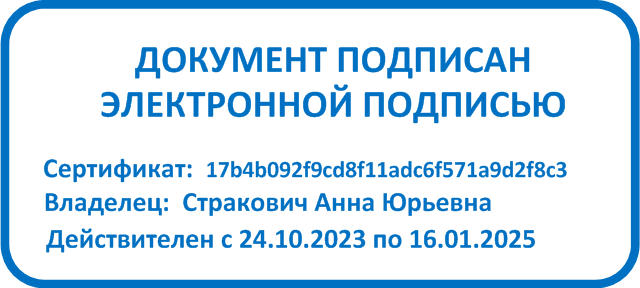 ДОПОЛНИТЕЛЬНАЯ ПРЕДПРОФЕССИОНАЛЬНАЯ ПРОГРАММАВ ОБЛАСТИ МУЗЫКАЛЬНОГО ИСКУССТВА«ХОРЕОГРАФИЧЕСКОЕ ТВОРЧЕСТВО»Срок обучения 5(6); 8(9) летг. Северск2024I. Пояснительная записка1.1 ВведениеДополнительная предпрофессиональная программа в области хореографического искусства «Хореографическое творчество» (далее – ДПП «Хореографическое творчество») разработана Муниципальным автономным учреждением дополнительного образования ЗАТО Северск «Детская школа искусств»  (далее – МАУДО ДШИ) на основе федеральных государственных требований (далее – ФГТ) к минимуму содержания, структуре и условиям реализации ДПП «Хореографическое творчество», утвержденных Приказом Министерства культуры Российской Федерации от 12 марта 2012 г. № 163 «Об утверждении федеральных государственных требований к минимуму содержания, структуре  и условиям реализации дополнительной предпрофессиональной общеобразовательной программы в области хореографического искусства «Хореографическое творчество» и сроку обучения по данной программе. ДПП «Хореографическое творчество» направлена на: - выявление одаренных детей в области хореографического искусства в раннем детском возрасте;- создание условий для художественного образования, эстетического воспитания, духовно-нравственного развития детей;- приобретение детьми знаний, умений и навыков в области хореографического исполнительства;- приобретение детьми опыта творческой деятельности;- овладение детьми духовными и культурными ценностями народовмира;- подготовку одаренных детей к поступлению в образовательные учреждения, реализующие профессиональные образовательные программы в области хореографического искусства.ДПП «Хореографическое творчество» разработана с учетом обеспечения преемственности программы «Хореографическое творчество» и основных профессиональных образовательных программ среднего профессионального и высшего профессионального образования в области хореографического искусства, сохранения единства образовательного пространства Российской Федерации в сфере культуры и искусства. 1.2. ЦелиОсновными целями ДПП «Хореографическое творчество» являются: - воспитание и развитие у обучающихся личностных качеств, позволяющих уважать и принимать духовные и культурные ценности разных народов; - формирование у обучающихся эстетических взглядов, нравственных установок и потребности общения с духовными ценностями; - формирование умения у обучающихся  самостоятельно воспринимать и оценивать культурные ценности; - воспитание детей в творческой атмосфере, обстановке доброжелательности, эмоционально-нравственной отзывчивости, а также профессиональной требовательности; - формирование у одаренных детей комплекса знаний, умений и навыков, позволяющих в дальнейшем осваивать основные профессиональные образовательные программы в области хореографического искусства; - выработка у обучающихся личностных качеств, способствующих освоению в соответствии с программными требованиями учебной информации, приобретению навыков творческой деятельности, умению планировать свою домашнюю работу, осуществлению самостоятельного контроля учебной деятельности, умению давать объективную оценку своему труду; - формирование навыков взаимодействия с преподавателями, концертмейстерами и обучающимися в образовательном процессе, уважительного отношения к иному мнению и художественно-эстетическим взглядам, пониманию причин успеха/неуспеха собственной учебной деятельности, определению наиболее эффективных способов достижения результата. 1.3. Условия реализации программы1.3.1. Сроки освоения программыСрок освоения ДПП «Хореографическое творчество» для детей, поступивших в МАУДО ДШИ в первый класс в возрасте с шести лет шести месяцев до девяти лет, составляет 8 лет. Для детей, поступивших в МАУДО ДШИ в первый класс в возрасте с десяти до двенадцати лет срок освоения дополнительной предпрофессиональной программы в области хореографического искусства «Хореографическое творчество» составляет 5  лет. Срок освоения программы «Хореографическое творчество» для детей, не закончивших освоение образовательной программы основного общего образования или среднего (полного) общего образования и планирующих поступление в образовательные учреждения, реализующие основные профессиональные образовательные программы в области хореографического искусства, может быть увеличен на один год. МАУДО ДШИ имеет право реализовывать ДПП «Хореографическое творчество» в сокращенные сроки, а также по индивидуальным учебным планам с учетом ФГТ. 1.3.2. Прием и отбор обучающихся При приеме на обучение по ДПП «Хореографическое творчество» МАУДО ДШИ проводит отбор детей с целью выявления их творческих способностей. Отбор детей проводится в форме творческих заданий, позволяющих определить музыкально-ритмические и координационные способности ребенка (музыкальность, артистичность, танцевальность), а также его физические, пластические данные.В выпускные классы поступление обучающихся не предусмотрено.1.3.3. Продолжительность учебного года Продолжительность учебного года с первого по седьмой классы составляет 39 недель, в восьмом классе – 40 недель. Продолжительность учебных занятий в первом классе составляет 32 недели, со второго по восьмой классы 33 недели. При реализации программы «Хореографическое творчество» с дополнительным годом обучения продолжительность учебного года в восьмом классе составляет 39 недель, в девятом классе – 40 недель, продолжительность учебных занятий в девятом классе составляет 33 недели. При реализации программы «Хореографическое творчество» со сроком обучения 5 лет продолжительность учебного года с первого по четвертый классы составляет 39 недель, в пятом классе – 40 недель. Продолжительность учебных занятий с первого по пятый классы составляет 33 недели. При реализации программы «Хореографическое творчество» с дополнительным годом обучения продолжительность учебного года в пятом классе составляет 39 недель, в шестом классе – 40 недель, продолжительность учебных занятий в шестом классе составляет 33 недели  (см. график учебного процесса).С первого по девятый классы в течение учебного года предусматриваются каникулы в объеме не менее 4 недель, в первом классе для учащихся со сроком обучения 8 лет устанавливаются дополнительные недельные каникулы. Летние каникулы устанавливаются в объеме 13 недель, за исключением последнего года обучения. Осенние, зимние, весенние каникулы проводятся в сроки, установленные при реализации основных образовательных программ начального общего и основного общего образования. 1.3.4. Организация учебного года Учебные предметы учебного плана и проведение консультаций осуществляется в форме групповых занятий (численностью от 11 человек).Внеаудиторная (самостоятельная) работа учащихся сопровождается методическим обеспечением и обоснованием времени, затрачиваемого на ее выполнение по каждому учебному предмету.Внеаудиторная работа может быть использована на выполнение домашнего задания обучающимися, посещение ими учреждений культуры (филармоний, театров, концертных залов, музеев и др.), участие обучающихся в творческих мероприятиях и просветительской деятельности МАУДО ДШИ. Реализация ДПП «Хореографическое творчество» обеспечивается доступом каждого учащегося к библиотечным фондам и фондам фонотеки, аудио- и видеозаписей, формируемым по полному перечню учебных предметов учебного плана. Во время самостоятельной работы обучающиеся могут быть обеспечены доступом к сети Интернет. Библиотечный фонд МАУДО ДШИ составляет 42 631 экземпляров, в том числе, поступившие за последние 5 лет. Библиотечный фонд МАУДО ДШИ укомплектован печатными, электронными изданиями основной и дополнительной учебной, учебно - методической литературой по всем учебным предметам, специальными хрестоматийными изданиями, партитурами, клавирами, книгами и брошюрами. Объем библиотечного фонда соответствует требованиям ДПП «Хореографическое творчество». Библиотечный фонд помимо учебной литературы включает официальные, справочно – библиографические и периодические издания в расчете 1–2 экземпляра на каждые 100 обучающихся. Дополнительные источники: поисковые системы, сайты Интернета, сайты издательств. Реализация ДПП «Хореографическое творчество» обеспечивается консультациями для обучающихся, которые проводятся с целью подготовки обучающихся к контрольным урокам, зачетам, экзаменам, творческим конкурсам и другим мероприятиям по усмотрению МАУДО ДШИ. Консультации могут проводиться рассредоточено или в счет резерва учебного времени в следующем объеме: 166 часов при реализации образовательной программы со сроком обучения 8 лет и 192 часа с дополнительным годом обучения; 122 часа при реализации образовательной программы со сроком обучения 5 лет и 148 часов с дополнительным годом обучения. Резерв учебного времени устанавливается МАУДО ДШИ из расчета одной недели в учебном году. В случае если консультации проводятся рассредоточено, резерв учебного времени используется на самостоятельную работу учащихся и методическую работу преподавателей. Резерв учебного времени можно использовать и после окончания промежуточной аттестации (экзаменационной) с целью обеспечения самостоятельной работой учащихся на период летних каникул. 1.3.5. Оценка качества реализации программы. Формы и условия проведения контроляОценка качества реализации ДПП «Хореографическое творчество» включает в себя текущий контроль успеваемости, промежуточную и итоговую аттестацию обучающихся.В качестве средств текущего контроля успеваемости МАУДО ДШИ могут использоваться контрольные работы, устные опросы, письменные работы, тестирование, концерты, просмотры. Текущий контроль успеваемости обучающихся проводится в счет аудиторного времени, предусмотренного на учебный предмет.Промежуточная аттестация проводится в форме контрольных уроков, зачетов и экзаменов. Контрольные уроки, зачеты и экзамены могут проходить в виде письменных работ, устных опросов, просмотров концертных номеров. Контрольные уроки и зачеты в рамках промежуточной аттестации проводятся на завершающих полугодие учебных занятиях в счет аудиторного времени, предусмотренного на учебный предмет. Экзамены проводятся за пределами аудиторных учебных занятий.По завершении изучения учебных предметов по итогам промежуточной аттестации обучающимся выставляется оценка, которая заносится в свидетельство об освоении дополнительных предпрофессиональных программ в области МАУДО ДШИ. Содержание промежуточной аттестации и условия ее проведения разрабатываются МАУДО ДШИ самостоятельно на основании ФГТ. В МАУДО ДШИ разработаны критерии оценок промежуточной аттестации и текущего контроля успеваемости обучающихся. Для аттестации обучающихся созданы фонды оценочных средств, включающие типовые задания, контрольные работы, тесты и методы контроля, позволяющие оценить приобретенные знания, умения и навыки. Фонды оценочных средств соответствуют целям и задачам ДПП «Хореографическое творчество» и её учебному плану. Фонды оценочных средств призваны обеспечивать оценку качества приобретенных выпускниками знаний, умений, навыков и степень готовности выпускников к возможному продолжению профессионального образования в области хореографического искусства. По окончании четверти, полугодий, учебного года оценки выставляются по каждому учебному предмету. Требования к содержанию итоговой аттестации обучающихся определяются МАУДО ДШИ на основании ФГТ. Итоговая аттестация проводится в форме выпускных экзаменов: 1. Классический танец 2. Народно – сценический танец3. История хореографического искусстваПо итогам выпускного экзамена выставляется оценка «отлично», «хорошо», «удовлетворительно», «неудовлетворительно». Временной интервал между выпускными экзаменами должен быть не менее трех календарных дней. Требования к выпускным экзаменам определяются МАУДО ДШИ самостоятельно. В МАУДО ДШИ разработаны критерии оценок итоговой аттестации в соответствии с ФГТ. При прохождении итоговой аттестации выпускник должен продемонстрировать знания, умения и навыки в соответствии с программными требованиями, в том числе: - знание основных исторических периодов развития хореографического искусства во взаимосвязи с другими видами искусств;- знание профессиональной терминологии, хореографического репертуара;- умение исполнять различные виды танца: классический, народно-сценический; - навыки музыкально-пластического  интонирования;- навыки публичных выступлений;- наличие кругозора в области хореографического искусства и культуры. 1.4. Требования к условиям реализации ДПП «Хореографическое творчество»Требования к условиям реализации ДПП «Хореографическое творчество» представляют собой систему требований к учебно – методическим, кадровым, финансовым, материально-техническим и иным условиям реализации ДПП «Хореографическое творчество» с целью достижения планируемых результатов освоения данной ОП. С целью обеспечения высокого качества образования, его доступности, открытости, привлекательности для учащихся, их родителей (законных представителей) и всего общества, духовно-нравственного развития, эстетического воспитания и художественного становления личности МАУДО ДШИ создает комфортную развивающую образовательную среду, обеспечивающую возможность: - выявления и развития одаренных детей в области хореографического искусства;- организации творческой деятельности обучающихся путем проведения творческих мероприятий (конкурсов, фестивалей, мастер-классов, олимпиад, концертов, творческих вечеров, театрализованных представлений и др.);- организации посещений обучающимися учреждений культуры и организаций (филармоний, выставочных залов, театров, музеев и др.);-организации творческой и культурно-просветительской деятельности совместно с другими детскими школами искусств, в том числе по различным видам искусств, учреждениями среднего профессионального и высшего профессионального образования, реализующими основные профессиональные образовательные программы в области хореографического искусства;- использования в образовательном процессе образовательных технологий, основанных на лучших достижениях отечественного образования в сфере культуры и искусства, а также современного развития хореографического искусства и образования; - эффективной самостоятельной работы обучающихся при поддержке педагогических работников и родителей (законных представителей) учащихся;- построения содержания программы «Хореографическое творчество» с учетом индивидуального развития детей, а также тех или иных особенностей субъекта Российской Федерации;- эффективного управления МАУДО ДШИ. 1.4.1. Учебно – методическое обеспечение учебного процесса Реализация ДПП «Хореографическое творчество» обеспечивается учебно - методической документацией по всем учебным предметам. 1.4.2. Кадровый ресурс Реализация ДПП «Хореографическое творчество» обеспечивается педагогическими работниками, имеющими среднее профессиональное или высшее профессиональное образование, соответствующее профилю преподаваемого учебного предмета. Доля преподавателей, имеющих высшее профессиональное образование и среднее профессиональное образование, и стаж практической работы в соответствующей профессиональной сфере более 15 последних лет составляет 85 процентов в общем числе преподавателей, обеспечивающих образовательный процесс по ДПП «Хореографическое творчество». Учебный год для педагогических работников составляет 44 недели, из которых 32 – 33 недели – реализация аудиторных занятий, 2 – 3 недели – проведение консультаций и экзаменов, в остальное время деятельность педагогических работников направлена на методическую, творческую, культурно-просветительскую работу, а также освоение дополнительных профессиональных ОП. Непрерывность профессионального развития педагогических работников обеспечивается освоением дополнительных профессиональных ОП в объеме не менее 108 часов, не реже чем один раз в три года в учреждениях, имеющих лицензию на осуществление образовательной деятельности. Педагогические работники МАУДО ДШИ осуществляют творческую и методическую работу. МАУДО ДШИ создает условия для взаимодействия с другими учреждениями, реализующими ОП в области хореографического искусства, в том числе и профессиональные, с целью обеспечения возможности восполнения недостающих кадровых ресурсов, ведения постоянной методической работы, получения консультаций по вопросам реализации программы «Хореографическое творчество», использования передовых педагогических технологий. 1.4.3. Финансовые условия реализации программы При реализации ДПП «Хореографическое творчество» предусмотрена работа концертмейстеров с учетом сложившихся традиций и методической целесообразности. Аудиторные часы для концертмейстеров предусматриваются по всем учебным предметам предметной области «Хореографическое исполнительство» и консультациям по этим учебным предметам в объеме 100 процентов аудиторного учебного времени.1.4.4. Материально-техническая база Материально-техническая база МАУДО ДШИ соответствует санитарным и противопожарным нормам, нормам охраны труда. МАУДО ДШИ располагает материально-технической базой для реализации ДПП «Хореографическое творчество», обеспечивает проведение всех видов занятий, концертно-творческой деятельности учащихся для достижения обучающимися результатов, установленных федеральными государственными требованиями.  Минимально необходимый для реализации программы перечень учебных аудиторий и материально-технического обеспечения включает учебные аудитории для групповых занятий. МАУДО ДШИ обеспечено наличием музыкальных инструментов (рояль, пианино, цифровое пианино, синтезатор), соответствующим оборудованием.  Учебные аудитории со звукоизоляцией имеют площадь не менее 2 м2  на одного обучающегося, хореографические классы – не менее 3 м2  на одного учащегося, комнаты для переодевания, костюмерные, располагающие необходимым количеством костюмов для учебных занятий, репетиционного процесса, сценических выступлений.Хореографические классыТаблица 1Учебные аудитории для реализации учебных предметов «Слушание музыки и музыкальная грамота»,  «История хореографического искусства»,  «Музыкальная литература  (зарубежная, отечественная)»Таблица 2В МАУДО ДШИ 3 концертных зала с концертными роялями, звукотехническим и световым оборудованием:- корпус № 1 –  2 концертных зала  (Большой зал на 380 посадочных мест, Малый зал на 50 посадочных мест);- корпус № 2 –  1 концертный зал  (Зрительный зал на 200 посадочных мест).Концертные залыТаблица 3В МАУДО ДШИ соблюдаются своевременные  сроки  текущего и капитального ремонта учебных помещений, создаются условия для содержания, своевременного обслуживания и ремонта музыкальных инструментов. ДШИ обеспечивает выступления учебных хореографических коллективов сценическими костюмами. 2. Планируемые результаты освоения обучающимися МАУДО ДШИ ДПП «Хореографическое творчество»Результат освоения ДПП «Хореографическое творчество» направлен на формирование целостного художественно – эстетического развития личности и приобретение ею в процессе освоения ОП музыкально-исполнительских и теоретических знаний, умений и навыков.Результатом освоения ДПП «Хореографическое творчество»  является приобретение обучающимися следующих знаний, умений и навыков в предметных областях: в области хореографического исполнительства:- знания профессиональной терминологии;- умения исполнять различные виды танца: классический, народно-сценический;   - умения определять средства музыкальной выразительности в контексте хореографического образа;- умения выполнять комплексы специальных хореографических  упражнений, способствующих развитию профессионально необходимых физических качеств;- умения соблюдать требования к безопасности при выполнении танцевальных движений;- умения осваивать и преодолевать технические трудности при тренаже классического танца  и разучивании хореографического произведения;- навыков музыкально-пластического  интонирования;- навыков сохранения и поддержки собственной физической формы;- навыков сохранения и поддержки собственной физической формы;-  навыков публичных выступлений.в области теории и истории искусств: - знания музыкальной грамоты;- знания основных этапов жизненного и творческого пути отечественных и зарубежных композиторов;- знания и слуховых представлений программного минимума произведений симфонического, балетного и других жанров музыкального искусства;- знания основных элементов музыкального языка; - первичных знаний в области строения классических  музыкальных форм; - навыков восприятия музыкальных произведений различных стилей и жанров, созданных в разные исторические периоды;- знания основных этапов развития хореографического искусства;- знания основных этапов становления и развития искусства балета;- знания основных отличительных особенностей хореографического искусства различных исторических эпох, стилей и направлений;- навыков восприятия элементов музыкального языка;- навыков анализа музыкального произведения.Результатом освоения ДПП «Хореографическое творчество» с дополнительным годом обучения, является приобретение обучающимися следующих знаний, умений и навыков в предметных областях:в области хореографического исполнительства:- знания требований к физической подготовленности обучающегося;- знания основ формирования  специальных упражнений для развития профессионально необходимых физических качеств;- умения разучивать поручаемые партии под руководством преподавателя; - умения исполнять хореографические произведения на разных сценических площадках.в области теории и истории искусств:- знания балетной терминологии;- знания средств  создания образа в хореографии;- знания принципов взаимодействия музыкальных и хореографических выразительных средств;- знания образцов  классического наследия  балетного репертуара.Результаты  освоения ДПП «Хореографическое творчество» по учебным предметам обязательной части должны отражать: Танец:- знание основных элементов классического, народного танцев;- знание о массовой композиции, сценической площадке, рисунке танца, слаженности и культуре исполнения танца; - умение исполнять простые танцевальные этюды и танцы;- умение ориентироваться на сценической площадке; - умение самостоятельно создавать музыкально-двигательный образ; -  владение различными танцевальными движениями, упражнениями на развитие физических данных;- навыки перестраивания из одной фигуры в другую; - владение первоначальными навыками постановки корпуса, ног, рук, головы;- навыки комбинирования движений;- навыки ансамблевого  исполнения, сценической практики.Ритмика:- знание основных понятий, связанных с метром и ритмом, темпом и динамикой в музыке; - знание понятия лада в музыке (мажор, минор) и умение отражать ладовую окраску в танцевальных движениях; - первичные знания о музыкальном синтаксисе, простых музыкальных формах;- представление о длительностях нот в соотношении с танцевальными шагами;- умение согласовывать движения со строением музыкального произведения;- навыки двигательного воспроизведения ритмических рисунков;- навыки сочетания музыкально-ритмических упражнений с танцевальными движениями.Гимнастика:- знание анатомического строения тела;- знание приемов правильного дыхания;- знание правил безопасности при выполнении физических упражнений;- знание о роли физической культуры и спорта в формировании здорового образа жизни;- умение выполнять комплексы упражнений утренней и корригирующей гимнастики с учетом индивидуальных особенностей организма;- умение сознательно управлять своим телом;- умение распределять движения во времени и пространстве;- владение комплексом упражнений на развитие гибкости корпуса;- навыки координации движений.Классический танец:- знание рисунка танца, особенностей взаимодействия с партнерами на сцене;- знание балетной терминологии;- знание элементов и основных комбинаций классического танца;- знание особенностей постановки  корпуса, ног, рук, головы, танцевальных комбинаций;- знание средств создания образа в хореографии;- знание принципов взаимодействия музыкальных и хореографических выразительных средств;- умение исполнять на сцене классический танец, произведения учебного хореографического репертуара; - умение исполнять элементы и основные комбинации классического танца;- умение распределять сценическую площадку, чувствовать ансамбль, сохранять рисунок танца;- умение осваивать и преодолевать технические трудности при тренаже классического танца  и разучивании хореографического произведения;- навыки музыкально-пластического  интонирования.Народно-сценический танец:- знание рисунка народно-сценического танца, особенностей взаимодействия с партнерами на сцене;- знание балетной терминологии;- знание элементов и основных комбинаций народно-сценического танца;- знание особенностей постановки  корпуса, ног, рук, головы, танцевальных комбинаций;- знание средств создания образа в хореографии;- знание принципов взаимодействия музыкальных и хореографических выразительных средств;- умение исполнять на сцене различные виды народно-сценического танца, произведения учебного хореографического репертуара; - умение исполнять народно-сценические танцы на разных сценических площадках;- умение исполнять элементы и основные комбинации различных видов народно – сценических танцев;умение распределять сценическую площадку, чувствовать ансамбль, сохранять рисунок при исполнении народно-сценического танца;- умение понимать и исполнять указания преподавателя;- умение запоминать и воспроизводить текст народно – сценических танцев;- навыки музыкально-пластического  интонирования.Подготовка концертных номеров:- умение осуществлять подготовку концертных номеров, партий под руководством преподавателя;- умение работы в танцевальном коллективе;- умение видеть, анализировать и исправлять ошибки исполнения;- умение понимать и исполнять указания преподавателя, творчески работать над хореографическим произведением на репетиции;- навыки участия в репетиционной работе.Слушание музыки и музыкальная грамота:- знание специфики музыки как вида искусства;- знание музыкальной терминологии, актуальной для  хореографического искусства;  - знание основ музыкальной грамоты (размер, динамика, темп, строение музыкального произведения);- умение эмоционально – образно воспринимать и характеризовать музыкальные произведения; - умение пользоваться музыкальной терминологией, актуальной для хореографического искусства; - умение различать звучания отдельных музыкальных инструментов;- умение запоминать и воспроизводить (интонировать, просчитывать) метр, ритм и мелодику несложных музыкальных произведений.Музыкальная литература (зарубежная, отечественная):- знание основных исторических периодов развития музыкальной культуры, основных направлений, стилей и жанров;- знание особенностей традиций отечественной музыкальной культуры,фольклорных истоков музыки;- знание творческого наследия выдающихся отечественных и зарубежных композиторов;- знание основных музыкальных терминов;- знание основных элементов музыкального языка и принципов формообразования;- умение ориентироваться в музыкальных произведениях различных направлений и стилей;- умение характеризовать жанровые особенности, образное содержание и форму музыкальных произведений;- навыки по восприятию музыкального произведения, умению выражать к нему свое отношение. История хореографического искусства:- знание основных этапов развития хореографического искусства;- знание основных отличительных особенностей хореографического искусства различных исторических эпох, стилей и направлений;- знание имен выдающихся представителей и творческое наследие хореографического искусства различных эпох;- знание основных этапов становления и развития русского балета;- умение анализировать произведение хореографического искусства с учетом времени его создания, стилистических особенностей, содержательности, взаимодействия различных видов искусств, художественных средств создания хореографических образов.3. Учебный планУчебный план ДПП «Хореографическое творчество» предусматривает следующие предметные области: музыкальное исполнительство, теория и история музыки. Разделы: консультации, промежуточная аттестация, итоговая аттестация. Предметные области имеют обязательную и вариативную части, которые состоят из учебных предметов. При реализации ДПП «Хореографическое творчество» со сроком обучения 8 лет общий объем аудиторной учебной нагрузки обязательной части составляет 2765 часов, в том числе по предметным областям (ПО), учебным предметам (УП): ПО.01. Хореографическое исполнительство: УП.01.Танец – 130 часовУП.02. Ритмика – 130 часов УП 03. Гимнастика – 65 часов УП.04. Классический танец – 1023 часовУП.05. Народно-сценический танец – 330 часовУП.06. Подготовка концертных номеров – 658 часовПО.02. Теория и история искусств:УП.01. Слушание музыки и музыкальная грамота – 131 часУП.02. Музыкальная литература (зарубежная, отечественная) – 66 часовУП.03. История хореографического искусства – 66 часовКонсультации – 166 часовПри реализации ДПП «Хореографическое творчество» со сроком обучения 5 лет общий объем аудиторной учебной нагрузки обязательной части составляет 2052,5 часа, в том числе по предметным областям (ПО), учебным предметам (УП): ПО.01. Хореографическое исполнительство: УП.01. Ритмика – 66 часовУП 02. Гимнастика – 33 часаУП.03. Классический танец – 924 часаУП.04. Народно-сценический танец – 264 часаУП.05. Подготовка концертных номеров – 462 часаПО.02.Теория и история искусств:УП.01. Слушание музыки и музыкальная грамота – 49,5 часовУП.02. Музыкальная литература (зарубежная, отечественная) – 66 часовУП.03. История хореографического искусства – 66 часовКонсультации – 122 часа При реализации ДПП «Хореографическое творчество» дополнительного года обучения 6(9) год общий объем аудиторной учебной нагрузки обязательной части составляет 405,5 часов, в том числе по предметным областям (ПО) и учебным предметам (УП): ПО.01. Хореографическое исполнительство: УП.03. Классический танец – 165 часовУП.04. Народно-сценический танец – 66 часовУП.05. Подготовка концертных номеров – 99 часовПО.02.Теория и история искусств:УП.03. История хореографического искусства – 49,5 часовКонсультации – 26 часовВариативная часть дает возможность расширения и углубления подготовки обучающихся, определяемой содержанием обязательной части образовательной программы, получения обучающимися дополнительных знаний, умений и навыков. Учебные предметы вариативной части определяются МАУДО ДШИ. Объем времени вариативной части, (предусматриваемый МАУДО ДШИ) на занятия обучающихся с присутствием преподавателя, может составлять до 20 процентов от объема времени предметных областей обязательной части, предусмотренного на аудиторные занятия. При формировании МАУДО ДШИ вариативной части учитываются традиции подготовки кадров в области хореографического искусства, а также имеющиеся финансовые ресурсы, предусмотренные на оплату труда педагогических работников. При реализации учебных предметов обязательной и вариативной частей предусматривается объем времени на самостоятельную работу учащихся. Объем времени на самостоятельную работу учащихся по каждому учебному предмету определяется с учетом сложившихся педагогических традиций и методической целесообразности. Объем максимальной учебной нагрузки обучающихся не превышает 26 часов в неделю. Аудиторная учебная нагрузка по всем учебным предметам учебного плана не превышает 14 часов в неделю (без учета времени, предусмотренного учебным планом на консультации, затрат времени на контрольные уроки, зачеты и экзамены, а также участия учащихся в концертно-творческих мероприятиях). 4. Перечень программ учебных предметов по ДПП «Хореографическое творчество»Программы учебных предметов обязательной части ПО.01.Хореографическое исполнительство: Программа учебного предмета «Танец».Программа учебного предмета «Ритмика». Программа учебного предмета «Гимнастика». Программа учебного предмета «Классический танец».Программа учебного предмета «Народно-сценический танец».Программа учебного предмета «Подготовка концертных номеров».Программы учебных предметов обязательной части Теория и история искусств: 1. Программа учебного предмета «Слушание музыки и музыкальная грамота». 2.Программа учебного предмета «Музыкальная литература (зарубежная, отечественная)».3. Программа учебного предмета «История хореографического искусства».Программы учебного предмета вариативной части 1. Программа учебного предмета «Современный танец».5. Система и критерии оценок промежуточной и итоговой аттестации результатов освоения обучающимися ДПП «Хореографическое творчество»Оценка качества реализации ДПП «Хореографическое творчество» включает в себя текущий контроль успеваемости, промежуточную и итоговую аттестацию обучающихся. В качестве средств текущего контроля успеваемости МАУДО ДШИ могут использоваться контрольные работы, устные опросы, письменные работы, тестирование, академические концерты, прослушивания, технические зачеты. Текущий контроль успеваемости обучающихся проводится в счет аудиторного времени, предусмотренного на учебный предмет. Промежуточная аттестация проводится в форме контрольных уроков, зачетов и экзаменов. Контрольные уроки, зачёты и экзамены могут проходить в виде технических зачетов, академических концертов, исполнения концертных программ, письменных работ и устных опросов. Контрольные уроки и зачеты в рамках промежуточной аттестации проводятся на завершающих полугодие учебных занятиях в счет аудиторного времени, предусмотренного на учебный предмет. Экзамены проводятся за пределами аудиторных учебных занятий. По завершении изучения учебных предметов по итогам промежуточной аттестации обучающимся выставляется оценка, которая заносится в свидетельство об окончании МАУДО ДШИ. Система оценок в рамках итоговой аттестации предполагает пятибалльную шкалу в абсолютном значении: «5» – «отлично»; «4» – «хорошо»; «3» – «удовлетворительно»; «2» – «неудовлетворительно».Хореографическое исполнительствоТаблица 4Теория и история искусствСлушание музыки и музыкальная грамотаТаблица 5Программы учебных предметовДПП «Хореографическое творчество»Таблица 66. Программа творческой, методической и культурно- просветительской деятельностиРеализация ДПП «Хореографическое творчество» предусматривает разработку и выполнение программы (планов) творческой, методической, просветительской деятельности, которые утверждаются директором МАУДО ДШИ. Данные виды деятельности являются неотъемлемой составляющей образовательного процесса и определяют высокий статус детской школы  искусств как культурно-образовательного центра.Данные виды деятельности определяются следующим образом.Творческая деятельность – создание, воплощение и интерпретация художественных образов посредством проведения творческих мероприятий (конкурсов, фестивалей, концертов, мастер-классов, творческих вечеров, олимпиад, выставок, театрализованных представлений и др.) с участием обучающихся и педагогических работников детской школы искусств. Творческая деятельность может осуществляться как самой детской школой искусств, так и с привлечением профессиональных образовательных организаций и образовательных организаций высшего образования, а также учреждений культуры.МАУДО ДШИ обеспечивает участие обучающихся в конкурсах, фестивалях, олимпиадах, выставках, мастер-классах, творческих школах, смотрах и других мероприятиях, организуемых как в самой детской школе искусств, так и за ее пределами с учетом мнения преподавателей, которые определяют наиболее эффективный путь развития творческих способностей обучающихся.Творческая деятельность.Цели:выявление одаренных детей в раннем возрасте;создание условий для художественного образования, эстетического, духовно – нравственного развития детей;приобретение детьми опыта творческой деятельности;овладение детьми духовными и культурными ценностями своей Родины,  народов мира;подготовку одаренных детей к поступлению в образовательные учреждения, реализующие профессиональные образовательные программы в области искусств.Задачи:воспитать и развить у обучающихся личностные качества, позволяющие уважать и принимать духовные и культурные ценности разных народов;сформировать у обучающихся эстетические взгляды, нравственные установки и потребности общения с духовными ценностями;сформировать умения у обучающихся самостоятельно воспринимать и оценивать культурные ценности;воспитать детей в творческой атмосфере, обстановке доброжелательности, эмоционально-нравственной отзывчивости, а также профессиональной требовательности;сформировать у одаренных детей комплекс знаний, умений и навыков, позволяющих в дальнейшем осваивать основные профессиональные образовательные программы;выработать у обучающихся личностные качества, способствующие освоению в соответствии с программными требованиями учебной информации, приобрести навыки творческой деятельности; уметь планировать свою домашнюю работу; осуществлять самостоятельный контроль за своей учебной деятельностью, уметь давать объективную оценку своему труду; сформировать навыки взаимодействия с преподавателями и обучающимися в образовательном процессе, уважительного отношения к иному мнению и художественно-эстетическим взглядам; понимать причины успеха и неуспеха собственной учебной деятельности; определению наиболее эффективных способов достижения результата;выявлять одаренных детей в области искусств в раннем возрасте и подготовку одаренных детей к поступлению в образовательные учреждения, реализующие основные профессиональные образовательные программы.Организация творческой деятельности обучающихся осуществляется путем проведения творческих мероприятий: выставок, конкурсов, фестивалей, мастер - классов, олимпиад, творческих встреч и т.д;Обучающиеся МАУДО ДШИ – постоянные участники и победители конкурсов и фестивалей разного уровня, таких как Московский Международный конкурс пианистов Владимира Крайнева, Международный конкурс имени П.И. Чайковского, Областной конкурс исполнителей на народных инструментах, XX Областной открытый фестиваль-конкурс юных исполнителей произведений польских композиторов имени Ф.Шопена «Прелюдия», Межрегиональный конкурс исполнителей на оркестровых инструментах «Музыкальный фейерверк», Всероссийский конкурс исполнителей на народных инструментах им. В.Т. Феоктистова, Всероссийский конкурс учащихся оркестровых отделений ДШИ  городов Росатома, Областная олимпиада «Территория творчества – начало», Международный конкурс – фестиваль «Планета талантов», Международный конкурс детского театрального творчества «Петрушка», Международный фестиваль – конкурс детского и юношеского творчества «Казанские узоры», Петербургский Всероссийский фестиваль детских музыкальных театров «Сны, где сказка живет!..», Всероссийского хорового фестиваля, Международный фестиваль-конкурс «Классическая гитара в Аше», Областной конкурс детских и юношеских театральных  коллективов, Всероссийский конкурс «Золотые ступени», Хореографическое искусство, Межрегиональный конкурс народного танца «Сибирская круговерть», Международный фестиваль – конкурс детских любительских театров кукол «Кукла в детских руках» и многих других.В МАУДО ДШИ организованы учебно – творческие коллективы:Методическая деятельностьМетодическая работа МАУДо ДШИ – это деятельность, направленная на успешную организацию учебного процесса. Методическая деятельность – одна из должностных обязанностей преподавателя, направленная на совершенствование образовательного процесса, повышение уровня подготовки обучающихся и квалификации преподавателей. Эта область включает в себя накопление теоретических знаний и практических навыков, анализ собственной работы и обобщение ее результатов.Методическая тема: «Непрерывное совершенствование профессиональной компетенции педагогических работников Муниципального автономного учреждения дополнительного образования ЗАТО Северск «Детская школа искусств»  как условие повышения качества образовательного процесса».Цель методической работы МАУДО ДШИ:способствовать развитию и повышению методического уровня педагогической деятельности и профессиональной грамотности каждого члена педагогического коллектива и имиджа МАУДО ДШИ в целом.Задачи:создать условия для развития современного стиля педагогического мышления, формирование готовности к самообразованию;внедрять в образовательный процесс эффективные современные образовательные технологии, в т.ч. дистанционные, инновационные педагогические практики;совершенствовать учебно-программное и учебно-методическое обеспечение; развивать творческий потенциал педагогических работников, выявлять и обобщать передовой педагогический опыт;организовать работу по повышению квалификации педагогических работников;предоставлять педагогическим работникам необходимую информацию по основным направлениям развития дополнительного образования в области искусств, программ, новым педагогическим технологиям, учебно-методической литературе по проблемам обучения, развития и воспитания, самоопределению;организовать методическую помощь в подготовке педагогических работников к аттестации;активизировать и стимулировать профессиональную деятельность педагогических работников через подготовку к различным конкурсам профессионального мастерства;реализовать «внешнюю» функцию методической службы МАУДО ДШИ, в рамках совместных образовательных событий;пропагандировать деятельность Учреждения в СМИ;продолжить работу над наполнением сайта МАУДО ДШИ;поддерживать методическое сотрудничество со средними и высшими учебными заведениями.Структура методической работы МАУДО ДШИ:Педагогический совет – Педагогический совет определяет ведущие направления деятельности МАУДО ДШИ в учебно – воспитательном процессе, педагогического коллектива, решает организационные вопросы.Методический совет – координирует деятельность всех структурных подразделений методической службы МАУДО ДШИ, является консультативным органом по вопросам организации методической работы, способствует формированию творческого подхода к педагогической, инновационной деятельности.Методическое объединение – работа методического объединения строится в соответствии с программой развития МАУДО ДШИ, решениями Педагогического совета, планом работы объединения, согласованным с Методическим советом.Формы методической работыКоллективные формы:Педагогический советМетодический советметодические объединениясеминарпрактикуммастер-классыоткрытые урокитворческие группытворческие отчетывнеклассные мероприятия аттестация педагогических кадровИндивидуальные формы:самообразованиеработа над творческой темойоткрытые уроки самоанализконсультацииОрганизация работы Методического советаДеятельность Методического совета МАУДО ДШИ, это, прежде всего, координация деятельности школьных методических объединений, направленных на развитие методического обеспечения.К компетенции Методического совета относится:проведение проблемного анализа результатов образовательной деятельности;внесение предложений по изменению содержания и структуры реализуемых учебных программ, их учебно-методического обеспечения;внесение предложений по организации и содержанию аттестации педагогических работников на соответствие занимаемой должности;разработка методических рекомендаций в помощь преподавателю;организация работы с молодыми педагогическими работниками.Цель работы Методического совета на текущий год – повышение эффективности образовательного процесса через применение современных подходов к организации образовательной деятельности, совершенствование профессионального уровня и педагогического мастерства педагогических  работников МАУДО ДШИ.Основные аспекты работы Методического совета:совершенствовать внутришкольную систему повышения квалификации педагогических  работников;создать условия для самореализации всех участников образовательного  процесса через раскрытие их творческого потенциала и участие в инновационной деятельности;активизировать работу 	по выявлению и обобщению, распространению передового педагогического опыта творчески работающих педагогических  работников;создать условия для изучения педагогическим коллективом основ работы в дистанционном режиме, дистанционных образовательных технологий и электронных образовательных ресурсов;обеспечить готовность педагогических работников реализовать образовательные программы с помощью дистанционных образовательных технологий и электронных образовательных ресурсов.Работа методических объединений (МО)	Связующим звеном между Методическим советом и педагогическими работниками являются методические объединения, деятельность которых направлена на совершенствование профессиональной компетентности педагогических работников в целях обеспечения качества и развития содержания образования. Руководителями методических объединений являются преподаватели, имеющие первую или высшую квалификационную категорию.Методическое объединение является основным структурным подразделением методической службы МАУДО ДШИ, осуществляющим проведение образовательной, методической и внеклассной работы по одному или нескольким родственным учебным предметам. Методическое объединение создается для решения определенной части задач:удовлетворение потребностей обучающихся, в интеллектуальном, культурном и нравственном развитии;организация и проведение учебно – воспитательной и методической работы;обеспечение методического уровня проведения различных видов занятий;повышение профессиональной квалификации педагогических работников;выявление, обобщение и распространение положительного педагогического опыта творчески работающих педагогических работников;организация и проведение работы по профессиональной ориентации выпускников и подготовка их к поступлению в профильные учебные заведения.Основные направления работы МОобеспечение профессионального, культурного, творческого роста педагогических работников;повышение качества и освоение нового содержания образовательного процесса;организация экспериментальной деятельности в соответствии с приоритетными направлениями школы, в том числе инновационной деятельности;обобщение и пропаганда положительного педагогического опыта, обмен опытом по различным вопросам воспитания и обучения;организация консультативной помощи педагогическим работникам,  оказание помощи в профессиональном становлении молодых специалистов;взаимосвязь с другими методическими объединениями;повышения квалификации;диагностирование качества знаний обучающихся;диагностирование уровня подготовленности преподавателя к аттестации;работа над единой методической темой.работа по темам самообразования;посещение открытых  уроков и их анализ;изучение новинок научно-методической литературы;подготовка контрольных требований для обучающихся;подготовка и проведение конкурсов;участие обучающихся и преподавателей в конкурсах различного уровняанализ результативности деятельности МО за учебный год.Инновационная работаИнновационная работа в МАУДО ДШИ направлена на всестороннее повышение профессионального мастерства каждого педагога, на обогащение и развитие творческого потенциала коллектива в целом. Виды инновационной работы: разработка новых локальных актов;разработка новых образовательных программ;совершенствование разработанных учебных программ;применение в учебном процессе инновационных методов и форм обучения: интегрированные занятия, проведение внеклассных воспитательных мероприятий с привлечением новейших информационных средств обучения: создание видеофильмов, слайд-шоу, использование в работе преподавателей Интернет-ресурсов, информационных технологий, дальнейшее совершенствование сайта Учреждения;разработка и реализация образовательных и культурно-просветительских проектов.Важным направлением методической работы и Администрации МАУДО ДШИ является постоянное совершенствование педагогического мастерства педагогических кадров через курсовую систему повышения квалификации на базе областных КПК и стимулирование педагогических работников МАУДО ДШИ к аттестации.Работа педагогических работников над темами самообразованияДля организации дифференцированной работы с педагогическими кадрами в Учреждении организована работа по самосовершенствованию педагогического мастерства через индивидуальную тему по самообразованию.У каждого педагогического работника определена индивидуальная методическая тема по самообразованию, которая анализируется через участие педагогических работников в работе МО, педсоветов, семинаров, практикумов.Индивидуальное самообразование преподавателей осуществляется на основе собственных планов. Планы предусматривают: подбор литературы, затрату времени на изучение проблем, знакомство с практическим опытом. Результатом самообразования также являются открытые уроки, доклады, выступления перед коллегами, на совещаниях МО, педсоветах, семинарах.НаставничествоНаставничество – старейший метод передачи опыта, который используется не только в производственных сферах, но и в образовательных организациях. В МАУДО ДШИ работа по наставничеству ведется активно и системно. Культурно – просветительская деятельностьПросветительская деятельность – приобщение граждан страны к ценностям культуры через различные формы детского творчества, популяризация художественного образования среди населения, проведение для обучающихся МАУДО ДШИ комплекса мероприятий с целью их художественно – эстетического воспитания и образования, в том числе посещение учреждений культуры – театров, выставочных залов, филармоний, музеев и других. Просветительство – одна из форм распространения знаний, наиболее доступная самому широкому кругу слушателей и зрителей. Особенностью просветительской деятельности МАУДО ДШИ является ее направленность на различные категории слушателей и зрителей. При этом в просветительской деятельности определена особая роль обучающихся – как носителей культурных традиций и просветительских идей (путем участия в многочисленных фестивальных, выставочных мероприятиях) – с одной стороны, и как субъектов образовательного процесса, получающих в процессе освоения образовательной программы новые знания, – с другой стороны.Просветительство является одним из значимых, необходимых для социума видов деятельности МАУДО ДШИ. Основой культурно – просветительной работы МАУДО ДШИ является творчество ее обучающихся и преподавателей.МАУДО ДШИ является постоянным организатором крупных творческих мероприятий на территории Томской области. В областных конкурсах: «Юный пианист» и «Олимпиада по музыкально – теоретическим дисциплинам» принимают участие почти 200 обучающихся школ искусств и музыкальных школ. Межрегиональный фестиваль – конкурс детского и юношеского творчества «Палитра талантов», объединяющий в себе 3 конкурса: «Театральный фейерверк» «Танцевальная мозаика» и «Музыкальная капель», является, на сегодняшний день, крупнейшим детским творческим фестивалем – конкурсом в Томской области. Значительной частью культурно – просветительной и методической работы является проведение школьных конкурсов, концертов, выставок в стенах МАУДО ДШИ. Эти мероприятия дают возможность не только представить современную художественную культуру города и области, обучающихся и педагогических работников МАУДО ДШИ, но и организовать уроки – экскурсии для обучающихся, чтобы изучать ее. Главная установка МАУДО ДШИ – соединение теории и практики на разных уровнях: изучения, преподавания, творчества обучающихся.7. приложениеГрафик образовательного процессаГрафик образовательного процессаГрафик образовательного процессаГрафик образовательного процессаУЧЕБНЫЙ ПЛАНдополнительной предпрофессиональной программы в области хореографического искусства«ХОРЕОГРАФИЧЕСКОЕ ТВОРЧЕСТВО»Срок обучения – 5 лет УЧЕБНЫЙ ПЛАНна дополнительный год обучения (6 класс) предпрофессиональной программы в области хореографического искусства«ХОРЕОГРАФИЧЕСКОЕ ТВОРЧЕСТВО»Срок обучения – 1 год УЧЕБНЫЙ ПЛАНна дополнительный год обучения (9 класс) предпрофессиональной программы в области хореографического искусства«ХОРЕОГРАФИЧЕСКОЕ ТВОРЧЕСТВО»Срок обучения – 1 годПРИНЯТОПедагогическим советом МАУДО ДШИПротокол №2 от 29.03.2024 УТВЕРЖДАЮ Директор МАУДО ДШИ__________ А.Ю. Стракович приказ № 05/у от 29.03.2024                                                                                            Учебная аудиторияПлощадь(м2)ОснащениеКорпус № 2Корпус № 2Корпус № 2№ 11160,2- пианино;- музыкальный центр;- ноутбук;- фонотека;-  учебная, нотная и учебно-методическая литература;- сценические костюмы для концертных и конкурсных выступлений;- соответствующее напольное покрытие;- балетные станки;- зеркала.№11439,4- пианино;- музыкальный центр;- ноутбук;- фонотека;-  учебная, нотная и учебно-методическая литература;- сценические костюмы для концертных и конкурсных выступлений;- соответствующее напольное покрытие;- балетные станки;- зеркала.№ 11762,2- пианино;- музыкальный центр;- ноутбук;- фонотека;-  учебная, нотная и учебно-методическая литература;- помещение для переодевания;- сценические костюмы для концертных и конкурсных выступлений;- соответствующее напольное покрытие;- балетные станки;- зеркала.№ 21040,1- пианино;- музыкальный центр;- ноутбук;- фонотека;-  учебная, нотная и учебно-методическая литература;- помещение для переодевания;- сценические костюмы для концертных и конкурсных выступлений;- соответствующее напольное покрытие;- балетные станки;- зеркала.Учебная аудиторияПлощадь(м2)ОснащениеКорпус № 1Корпус № 1Корпус № 1№ 2234,0- цифровое пианино;- синтезатор;- Компьютер;- DVD – проигрыватель;- видеопроигрыватель;- телевизор:- музыкальный центр;- доска ученическая;- стол письменный;- стулья;- шкафы;- фонотека;- видеотека;- проектор;- наглядные пособия;-  учебная, нотная и учебно-методическая литература.№ 2332,4- пианино;- DVD – проигрыватель;- видеопроигрыватель;- телевизор:- музыкальный центр;- доска ученическая;- стол письменный;- стулья;- шкафы;- фонотека;- видеотека;- проектор;- наглядные пособия;-  учебная, нотная и учебно-методическая литература.№ 4034,0- пианино;- DVD – проигрыватель;- видеопроигрыватель;- телевизор:- музыкальный центр;- доска ученическая;- стол письменный;- стулья;- шкафы;- фонотека;- видеотека;- проектор;- наглядные пособия;-  учебная, нотная и учебно-методическая литература.№ 4235,7- цифровое пианино;- синтезатор;- компьютер;- DVD – проигрыватель;- видеопроигрыватель;- телевизор:- музыкальный центр;- доска ученическая;- стол письменный;- стулья;- шкафы;- фонотека;- видеотека;- проектор;- наглядные пособия;-  учебная, нотная и учебно-методическая литература.№ 4335,7- пианино;- синтезатор;- Компьютер;- DVD – проигрыватель;- видеопроигрыватель;- телевизор:- музыкальный центр;- доска ученическая;- стол письменный;- стулья;- шкафы;- фонотека;- видеотека;- проектор;- наглядные пособия;-  учебная, нотная и учебно-методическая литература.Корпус № 2Корпус № 2Корпус № 2№ 30638,5- пианино;- компьютер;- DVD – проигрыватель;- видеопроигрыватель;- телевизор:- музыкальный центр;- доска ученическая;- стол письменный;- стулья;- шкафы;- фонотека;- видеотека;- наглядные пособия;-  учебная, нотная и учебно-методическая литература.Наименование оборудованияМесто расположенияМесто расположенияКол-воКонцертный рояльКорпус № 1Корпус № 2Большой залМалый залЗрительный зал5 шт.НоутбукКорпус № 1Корпус № 2Большой залМалый залЗрительный зал2 шт.Студийный микрофонКорпус № 1Большой залМалый зал4 шт.Радиосистема с головной гарнитуройКорпус № 2Зрительный зал4 шт.Микрофонная системабеспроводнаяКорпус № 1Большой залМалый зал1 шт.Микшерный пультКорпус № 1Большой залМалый зал1 шт.Звукотехнический комплексКорпус № 1Большой залМалый зал1 шт.Акустическая  системаКорпус № 1Большой залМалый зал1 шт.Активная 2-полосная акустическая система Корпус № 2Зрительный зал2 шт.Акустическая система  пассивная Корпус № 2Зрительный зал2 шт.Акустическая система пассивная Корпус № 2Зрительный зал2 шт.Активный 18’ сабвуфер, усилительный модульКорпус № 2Зрительный зал2 шт.Аналоговый кассетный рекордерКорпус № 2Зрительный зал1 шт.Проигрыватель рекордерКорпус № 2Зрительный зал2 шт.ЭквалайзерКорпус № 2Зрительный зал2 шт.Блок питания 6-канальныйКорпус № 2Зрительный зал2 шт.Компрессор-лимитер экспандерКорпус № 2Зрительный зал2 шт.Контролер Активных Акустических системКорпус № 2Зрительный зал1 шт.Кроссовер (стерео)Корпус № 2Зрительный зал1 шт.Подавитель акустической обратной связиКорпус № 2Зрительный зал2 шт.Процессор эффектовКорпус № 2Зрительный зал1 шт.Радиомикрофон одноантенный (пара)Корпус № 2Зрительный зал1 шт.Радиосистема SHUREКорпус № 2Зрительный зал3 шт.Радиосистема беспроводнаяКорпус № 2Зрительный зал6 шт.УсилительКорпус № 2Зрительный зал2 шт.Световое оборудование (комплект)Корпус № 1Корпус № 2Большой залЗрительный зал2 шт.ОценкаКритерии  оценивания  выступления5 («отлично»)технически качественное и художественно осмысленное исполнение, отвечающее всем требованиям на данном этапе обучения.4 («хорошо»)оценка отражает грамотное исполнение с небольшими недочетами (как в техническом плане, так и в художественном).3 («удовлетворительно»)исполнение с большим количеством недочетов, а именно: неграмотно и невыразительно выполненное движение, слабая техническая подготовка, неумение анализировать свое исполнение, незнание и использование методики исполнения изученных движений и т.д.2 («неудовлетворительно»)комплекс недостатков, являющийся следствием отсутствия регулярных  аудиторных занятий, а также плохой посещаемости аудиторных занятий.ОценкаКритерии оценивания 5 («отлично»)полный ответ обучающегося, отвечающий всем требованиям на данном этапе обучения.4 («хорошо»)оценка отражает ответ обучающегося с небольшими недочетами.3 («удовлетворительно»)ответ обучающегося с большим количеством недочетов, а именно: не раскрыта тема, неточные знания, ошибки в изложении теоретического материала. 2 («неудовлетворительно»)комплекс недостатков в ответе обучающегося, являющийся следствием отсутствия домашней подготовки, а также плохой посещаемости аудиторных занятий.Программа учебного предметаСоставительКвалификацияТанецТуманова Е.А.преподаватель высшей квалификационной категорииРитмика Туманова Е.А.Рожнова Л.В.преподаватель высшей квалификационной категорииГимнастикаТуманова Е.А.Рожнова Л.В.преподаватель высшей квалификационной категорииКлассический танецТуманова Е.А.преподаватель высшей квалификационной категорииНародно-сценический танецТуманова Е.А.преподаватель высшей квалификационной категорииПодготовка концертных номеровТуманова Е.А.преподаватель высшей квалификационной категорииСлушание музыки и музыкальная грамотаРачева Н.Л.преподаватель высшей квалификационной категорииМузыкальная литература (зарубежная, отечественная)Рачева Н.Л.преподаватель высшей квалификационной категорииИстория хореографического искусстваРачева Н.Л.преподаватель высшей квалификационной категорииСовременный танецРябинина М.Е.преподаватель категории квалификационной категории№Название(указать звание «Народный», «Образцовый»)Вид, жанр творчества Ф.И.О. руководителя1Образцовый хор «Радуга»Хоровое пениеБайгулова Ю.М.2Образцовый фольклорный ансамбль «Славяночка»Музыкальный фольклорДворникова Н.А.3Образцовая вокальная студия «Созвучие»Эстрадное пениеКоролева М.В.4Образцовый «Театр-студия «Улыбка»Театральное творчествоУмнова Н.А.5Образцовый «Детский музыкальный театр «Аллегро»Музыкальный театрПлеханова Т.А.6Образцовый ансамбль танца «Витамин»Хореографическое творчествоТуманова Е.А.7Хореографический ансамбль «Аленушка»Хореографическое творчествоЕлецкая М.Б.8Хореографический ансамбль «Ассорти»Хореографическое творчествоЧудакова Е.Р.9Ансамбль эстрадного танца «Аура»Хореографическое творчествоАлексеева М.Е.10Ансамбль  эстрадного танца «Эврика»Хореографическое творчествоКармацких Н.В.11Хор «Привет»Хоровое пениеХорохорина О.А.12Хор «Весна»Хоровое пениеХорохорина О.А.13Хор «Цветы»Хоровое пениеШахворостова Л.А.14Хор «Юность»Хоровое пениеШахворостова Л.А.15Вокальный ансамбль «Песенка»Эстрадное пениеБелая С.О.16Оркестр народных инструментов Оркестр народных инструментовСойменова М.В.Баранович Н.Н.17Ансамбль балалаечников «БалАнс»Ансамбль народных инструментовВасильев Н.В.18Гитарный дуэт «Обертон» Ансамбль гитаристовТерентьева Л.А.19Гитарный ансамбль «Акварель»Ансамбль гитаристовНестерович О.А.Иванова А.В.20Гитарный ансамбль «Элегия»Ансамбль гитаристовИванова А.В.21Ансамбль скрипачей «Каприс»Ансамбль оркестровыхинструментовЛукашова С.В.22Духовой оркестрДуховой оркестрЕмец Е.Г.Новиков Н.В.23Ансамбль барабанщиковАнсамбль барабанщиковДенде В.Л.24Ансамбль «Северские искорки»Инструментальный ансамбльПастухова Ю.С.Лежнин А.В.25Ансамбль «Фантазёры»Инструментальный ансамбльПастухова Ю.С.Лежнин А.В.26Театрально-игровая студия «Теремок»Театральное творчествоФиськов А.Д.27Театрально – игровой коллектив «Мы – аниматоры!»Театральное творчествоБаринова Ю.А.28Творческое объединение «Юные таланты»Декоративно – прикладное искусствоГлаватских Н.А.29Творческое объединение «Рукавички»Декоративно – прикладное искусствоКравцова Ю.К.30Творческое объединение «Красочный мир»Декоративно – прикладное искусствоХарламова А.В.,Кравцова Ю.К.,Желтикова Д.С.31Творческое объединение «Мастерилки»Декоративно – прикладное искусствоЖелтикова Д.С.32Фотостудия «Истоки»Декоративно – прикладное искусствоРыжова И.Е.,Сливина Л.В.33Творческое объединение «Росток»Декоративно – прикладное искусствоШатохина П.Г.34Театр моды «Фасон»Декоративно – прикладное искусствоШерстобитова В.В.№Содержание работыДатаОтветственныеФорма представления результатов1. Работа с педагогическими кадрами1. Работа с педагогическими кадрами1. Работа с педагогическими кадрами1. Работа с педагогическими кадрами1. Работа с педагогическими кадрамиАттестация педагогических работниковЦель: определение соответствия уровня профессиональной компетентности и создание условий для повышения квалификационной категории педагогических работников; стимулирование роста педагогического мастерстваАттестация педагогических работниковЦель: определение соответствия уровня профессиональной компетентности и создание условий для повышения квалификационной категории педагогических работников; стимулирование роста педагогического мастерстваАттестация педагогических работниковЦель: определение соответствия уровня профессиональной компетентности и создание условий для повышения квалификационной категории педагогических работников; стимулирование роста педагогического мастерстваАттестация педагогических работниковЦель: определение соответствия уровня профессиональной компетентности и создание условий для повышения квалификационной категории педагогических работников; стимулирование роста педагогического мастерстваАттестация педагогических работниковЦель: определение соответствия уровня профессиональной компетентности и создание условий для повышения квалификационной категории педагогических работников; стимулирование роста педагогического мастерства1.1.1Составление графика аттестации педагогических работниковмайзам. директора по МР и ПДперспективный график аттестации 1.1.2Изучение деятельности педагогических работников, оформление необходимых документов для прохождения аттестации;разъяснительная работа с аттестуемыми педагогическими работниками  по формированию пакета документов на аттестацию, индивидуальные консультации.в течение года, согласно графикузам. директора по МР и ПДметодистрекомендации  педагогическим работникам1.1.3Проведение открытых мероприятий, представление собственного опыта работы  аттестуемыми педагогическими работникамив течение года, согласно графикуаттестуемые педагогические работникиповышение квалификации1.1.4Составление план-графика прохождения КПК и ДПП педагогическими работникамимайзам. директора по МР и ПДплан-график прохождения КПК и ДПП педагогическими работниками1.1.5Оформление аналитических материалов по вопросу прохождения аттестацииянварь, июньзам. директора по МР и ПДметодистпрактические рекомендации по самоанализу деятельности  педагогическим работникам1.1.6Подготовка представлений  на педагогических работников, аттестующихся на соответствие занимаемой должностиРабота школьной аттестационной комиссиив течение года,  в соответствии с перспективным графиком аттестации педагогических работниковпредседатель аттестационной комиссиисекретарь аттестационной комиссии подготовка и оформление документовОбобщение и распространение передового опыта работы, проектная деятельностьЦель: обобщение и распространение результатов профессиональной деятельности, повышение творческой активности педагогических работников; методическая помощь, консультацииОбобщение и распространение передового опыта работы, проектная деятельностьЦель: обобщение и распространение результатов профессиональной деятельности, повышение творческой активности педагогических работников; методическая помощь, консультацииОбобщение и распространение передового опыта работы, проектная деятельностьЦель: обобщение и распространение результатов профессиональной деятельности, повышение творческой активности педагогических работников; методическая помощь, консультацииОбобщение и распространение передового опыта работы, проектная деятельностьЦель: обобщение и распространение результатов профессиональной деятельности, повышение творческой активности педагогических работников; методическая помощь, консультацииОбобщение и распространение передового опыта работы, проектная деятельностьЦель: обобщение и распространение результатов профессиональной деятельности, повышение творческой активности педагогических работников; методическая помощь, консультации1.2.1Проведение открытых уроков преподавателямив течение года согласно графику зав. отделениямипреподавателиплан-график проведения открытых уроков1.2.2Участие в научно-практических конференциях, научно-методических семинарах, мастер-классах разного уровня.Предоставление обучающихся для занятий в мастер-классах в рамках курсов повышения квалификации, с педагогами специальных учебных заведений и т.д.в течение годазав. отделениямируководители МОпреподавателиповышение творческой активности, рост профессионального мастерства1.2.3Работа в жюри в качестве экспертов, членов жюри в конкурсах, конференциях различного уровняв течение годапреподавателиповышение творческой активности, рост профессионального мастерства1.2.4Написание рецензий на открытые уроки, сольные концерты обучающихсяв течение годапреподавателисовершенствование аналитической деятельности преподавателя1.2.5Представление педагогического опыта через публикации статей в СМИв течение годазав. отделениямируководители МОпреподавателиповышение творческой активности, рост профессионального мастерства1.2.6Консультации по оформлению публикаций и статей;оказание помощи в разработке методических рекомендаций с последующей публикацией на сайте школы, на сайтах учительских сообществ, в печатных изданияхв течение годазам. директора по МР и ПД методистзав. отделениямируководители МОрасширение информационного пространства; поддержание и развитие связей с другими учебными заведениями; повышение квалификации педагогических работников1.2.7Педагогический автограф (презентация тем самообразования и педагогических достижений педагогических  работников, защита портфолио и творческие отчеты)в течение годазав. отделениямируководители МОпреподавателисовершенствование аналитической деятельности преподавателя1.2.8Создание видеоуроков, презентаций, проведение индивидуальных и групповых занятий (видеоконференций) с использование специальных площадок для проведения вебинаров, размещение их в сети Интернет.в течение годазав. отделениямируководители МОпреподавателицеленаправленная работа по совершенствованию методов и форм проведения урока1.2.9Участие в ежегодном конкурсе творческих инициатив в сфере культуры и искусств ЗАТО Северск «Овация»февральАдминистрациязав. отделениямируководители МОпреподавателиповышение творческой активности, рост профессионального мастерства1.2.10Организация и проведение IV муниципальных открытых педагогических чтений «Палитра педагогических исканий» мартзам. директора по МР и ПД методистзав. отделениямируководители МОповышение творческой активности, рост профессионального мастерства1.2.11Участие в конкурсе на соискание премий Томской области в сфере образования, науки, здравоохранения и культуры и на звание «Лауреат премии Томской области в сфере образования, науки, здравоохранения и культуры»апрель-майпреподавателиповышение творческой активности, рост профессионального мастерства1.2.12Участие в Общероссийском конкурсе «Молодые дарования России», «Лучший преподаватель детской школы искусств» апрель-майАдминистрациязав. отделениямируководители МОповышение творческой активности, рост профессионального мастерства1.2.13Участие в конкурсах «Лучший открытый урок», «Лучшая публикация»; Областных, Всероссийских профессиональных конкурсах педагогического мастерствав течение годапедагогические работникиповышение творческой активности, рост профессионального мастерства1.2.14Участие в открытом публичном конкурсе среди некоммерческих организаций по разработке и реализации социально значимых проектов ГК «Росатом»в течение годазам. директора по МР и ПД методистпропаганда деятельности Учреждения1.2.15Проектная деятельность преподавателейв течение годазам. директора по МР и ПД методистзав. отделениямируководители МОпреподавателиповышение творческой активности, рост профессионального мастерства1.3 Работа с молодыми и вновь прибывшими преподавателями1.3 Работа с молодыми и вновь прибывшими преподавателями1.3 Работа с молодыми и вновь прибывшими преподавателями1.3 Работа с молодыми и вновь прибывшими преподавателями1.3 Работа с молодыми и вновь прибывшими преподавателями1.3.1Знакомство с нормативными документами по организации учебно-воспитательной и методической работысентябрьзам. директора по МР и ПД методистповышение профессиональной компетентости1.3.2Оказание методической помощи в разработке и составлении планов работысентябрьзам. директора по МР и ПД методистповышение профессиональной компетентости1.3.3Посещение занятий с целью выявления трудностей в преподавании и оказание методических консультаций по их устранениюв течение годазам. директора по УВРзам. директора по МР и ПДметодист зав. отделениямируководители МОповышение профессиональной компетентости1.3.4.Организация наставничествав течение годазав. отделениямируководители МОпреподавателиоказание профессиональной помощи и поддержки молодым специалистам, создание условий для адаптации в практической деятельности и профессиональном становлении, а также формирование кадрового потенциала2. Методическое обеспечение  образовательного процесса2. Методическое обеспечение  образовательного процесса2. Методическое обеспечение  образовательного процесса2. Методическое обеспечение  образовательного процесса2. Методическое обеспечение  образовательного процессаЦель:  создание условий для совершенствования учебного процесса обучающихсяЦель:  создание условий для совершенствования учебного процесса обучающихсяЦель:  создание условий для совершенствования учебного процесса обучающихсяЦель:  создание условий для совершенствования учебного процесса обучающихсяЦель:  создание условий для совершенствования учебного процесса обучающихся2.1Комплектование методического кабинетав течение годаМетодический советзав. отделениямируководители МОпреподавателиметодический кабинет2.2Обновление  дополнительных общеобразовательных программиюньзам. директора по МР и ПД методистзав. отделениямируководители МОпреподавателилист изменений в программы2.3Разработка методических пособий, методических рекомендаций, учебных пособий, сборниковв течение годапедагогические работникиметодическая продукция2.4Пополнение фонда оценочных средствв течение годазам. директора по МР и ПД методистзав. отделениямируководители МОпреподавателисформированный фонд оценочный средств2.5Пополнение УМК по каждому предмету учебного планав течение годазам. директора по МР и ПД зав. отделениямируководители МОпреподавателиУМК по каждому предмету учебного плана 2.6Создание условий для работы с одаренными и мотивированными к обучению детьми и подготовки их к конкурсам, олимпиадам, конференциям различных уровнейв течение годазам. директора по УВРзав. отделениямируководители МОвыявление и поддержка одаренных детей2.7Использование официального сайта МАУДО ДШИ для формирования положительного имиджа и пропаганды деятельности Учреждения в течение годаМетодический советзав. отделениямируководители МОпреподавателитезисы выступлений, конспекты, доклады, презентации и т.д.3. Работа с методическими объединениями педагогических работников3. Работа с методическими объединениями педагогических работников3. Работа с методическими объединениями педагогических работников3. Работа с методическими объединениями педагогических работников3. Работа с методическими объединениями педагогических работниковЦель: совершенствование методического обеспечения образовательных программ и роста профессионального мастерства педагогических работниковЦель: совершенствование методического обеспечения образовательных программ и роста профессионального мастерства педагогических работниковЦель: совершенствование методического обеспечения образовательных программ и роста профессионального мастерства педагогических работниковЦель: совершенствование методического обеспечения образовательных программ и роста профессионального мастерства педагогических работниковЦель: совершенствование методического обеспечения образовательных программ и роста профессионального мастерства педагогических работников3.1Планирование работы МО на годсентябрьзав. отделениямируководители МОсоставление плана работы над методической темой и проведения организационных, творческих  и отчетных  мероприятий3.2Работа над методической темой МОв течение годазав. отделениямируководители МОпреподавателиповышение квалификации педагогических работников3.3Контроль над выполнением учебных планов и программ, составлением УМКв течение годазав. отделениямируководители МОУМК3.4Отчет о работе над методической темойОтчет о выполнении плана работы МО и степени участия педагогических работников в реализации плана методической работы Учрежденияиюньзав. отделениямируководители МОрезультативность деятельности за учебный год4. Совершенствование содержания, форм, методов, средств  обучения4. Совершенствование содержания, форм, методов, средств  обучения4. Совершенствование содержания, форм, методов, средств  обучения4. Совершенствование содержания, форм, методов, средств  обучения4. Совершенствование содержания, форм, методов, средств  обученияЦель:  повышение качества обучения и развития учащихсяЦель:  повышение качества обучения и развития учащихсяЦель:  повышение качества обучения и развития учащихсяЦель:  повышение качества обучения и развития учащихсяЦель:  повышение качества обучения и развития учащихся4.1Самообразование педагогических работниковв  течение годаМетодический советзав. отделениямируководители МОпреподавателиповышение творческой активности, рост профессионального мастерства4.2Муниципальные открытые педагогические чтения «Палитра педагогических исканий»мартМетодический советзав. отделениямируководители МОпреподавателиповышение творческой активности, рост профессионального мастерства4.3Использование в работе преподавателей Интернет – ресурсов, информационных технологийв  течение годазав. отделениямируководители МОпреподаватели повышение творческой активности, рост профессионального мастерства4.4Расширение работы с социальными партнёрами:учреждениями культуры, СОШ, д/св  течение годазам. директора по МР и ПД методистзав. отделениямируководители МОпреподаватели создание положительного имиджа Учреждения4.5Продолжить сотрудничество с ТГПУ (стажировочная площадка МАУДО ДШИ), ОГАПОУ «ТМК имени Э.В. Денисова», ОГАПОУ ГКСКТИИ в течение годаАдминистрацияМетодический советзав. отделениямируководители МОпреподавателисовместные проектысоздание положительного имиджа Учреждения5. Работа над единой методической темой5. Работа над единой методической темой5. Работа над единой методической темой5. Работа над единой методической темой5. Работа над единой методической темойЦель: повышение профессиональной компетентности преподавателей и концертмейстеров Цель: повышение профессиональной компетентности преподавателей и концертмейстеров Цель: повышение профессиональной компетентности преподавателей и концертмейстеров Цель: повышение профессиональной компетентности преподавателей и концертмейстеров Цель: повышение профессиональной компетентности преподавателей и концертмейстеров 5.1Работа над единой методической темой через МС, МОпланы  работы отделенийМетодический советзав. отделениямируководители МОпреподавателисовершенствование качества образования5.2Выступления педагогических работников  на МО, Педагогических советах с сообщениями по методической теме Учрежденияв течение годазам. директора по МР и ПД методистзав. отделениямируководители МОпреподаватели совершенствование качества образования5.3Мониторинг самообразования преподавателей. Составление Портфолиоиюньзам. директора по МР и ПД методистзав. отделениямируководители МОсовершенствование качества образованияСрок обучения – 8 лет1. График учебного процесса1. График учебного процесса1. График учебного процесса1. График учебного процесса1. График учебного процесса1. График учебного процесса1. График учебного процесса1. График учебного процесса1. График учебного процесса1. График учебного процесса1. График учебного процесса1. График учебного процесса1. График учебного процесса1. График учебного процесса1. График учебного процесса1. График учебного процесса1. График учебного процесса1. График учебного процесса1. График учебного процесса1. График учебного процесса1. График учебного процесса1. График учебного процесса1. График учебного процесса1. График учебного процесса1. График учебного процесса1. График учебного процесса1. График учебного процесса1. График учебного процесса1. График учебного процесса1. График учебного процесса1. График учебного процесса1. График учебного процесса1. График учебного процесса1. График учебного процесса1. График учебного процесса1. График учебного процесса1. График учебного процесса1. График учебного процесса1. График учебного процесса1. График учебного процесса1. График учебного процесса1. График учебного процесса1. График учебного процесса1. График учебного процесса1. График учебного процесса1. График учебного процесса1. График учебного процесса1. График учебного процесса1. График учебного процесса1. График учебного процесса1. График учебного процесса1. График учебного процесса1. График учебного процесса2. Сводные данные по бюджету времени в неделях2. Сводные данные по бюджету времени в неделях2. Сводные данные по бюджету времени в неделях2. Сводные данные по бюджету времени в неделях2. Сводные данные по бюджету времени в неделях2. Сводные данные по бюджету времени в неделяхКлассыСентябрьСентябрьСентябрьСентябрь30.09 – 6.10ОктябрьОктябрьОктябрь28.10 – 3.11НоябрьНоябрьНоябрьНоябрьДекабрьДекабрьДекабрьДекабрь30.12 – 5.01ЯнварьЯнварьЯнварь27.01 – 2.02ФевральФевральФевраль24.02 – 2.03МартМартМартМарт31.03 6.04АпрельАпрельАпрель28.04. – 4.05МайМайМайМайИюньИюньИюньИюнь30.06 – 6.07ИюльИюльИюль28.07 – 3.08АвгустАвгустАвгустАвгустАудиторные занятияПромежуточнаяаттестация Резерв учебного времениИтоговая аттестацияКаникулыВсего Классы2-89-1516-2223-2930.09 – 6.107-1314-2021-2728.10 – 3.114-1011-1718-2425-01.122-89-1516-2223-2930.12 – 5.016-1213-1920-2627.01 – 2.023-910-1617-2324.02 – 2.033-910-1617-2324-3031.03 6.047-1314-2021-2728.04. – 4.055-1112-1819-2526.05-01.062-89-1516-2223-2930.06 – 6.077-13114-2021-2728.07 – 3.084-1011-1718-2425– 31Аудиторные занятияПромежуточнаяаттестация Резерв учебного времениИтоговая аттестацияКаникулыВсего 1=====рэ=============3211-18522====рэ=============3311-17523====рэ=============3311-17524====рэ=============3311-17525====рэ=============3311-17526====рэ=============3311-17527====рэ=============3311-17528====рIIIIII33-12440ИТОГОИТОГОИТОГОИТОГОИТОГОИТОГОИТОГОИТОГОИТОГО263782124404ОбозначенияАудиторные занятияРезерв учебного времениПромежуточная аттестацияИтоговая аттестацияКаникулыСрок обучения – 9 лет1. График учебного процесса1. График учебного процесса1. График учебного процесса1. График учебного процесса1. График учебного процесса1. График учебного процесса1. График учебного процесса1. График учебного процесса1. График учебного процесса1. График учебного процесса1. График учебного процесса1. График учебного процесса1. График учебного процесса1. График учебного процесса1. График учебного процесса1. График учебного процесса1. График учебного процесса1. График учебного процесса1. График учебного процесса1. График учебного процесса1. График учебного процесса1. График учебного процесса1. График учебного процесса1. График учебного процесса1. График учебного процесса1. График учебного процесса1. График учебного процесса1. График учебного процесса1. График учебного процесса1. График учебного процесса1. График учебного процесса1. График учебного процесса1. График учебного процесса1. График учебного процесса1. График учебного процесса1. График учебного процесса1. График учебного процесса1. График учебного процесса1. График учебного процесса1. График учебного процесса1. График учебного процесса1. График учебного процесса1. График учебного процесса1. График учебного процесса1. График учебного процесса1. График учебного процесса1. График учебного процесса1. График учебного процесса1. График учебного процесса1. График учебного процесса1. График учебного процесса1. График учебного процесса1. График учебного процесса2. Сводные данные по бюджету времени в неделях2. Сводные данные по бюджету времени в неделях2. Сводные данные по бюджету времени в неделях2. Сводные данные по бюджету времени в неделях2. Сводные данные по бюджету времени в неделях2. Сводные данные по бюджету времени в неделяхКлассыСентябрьСентябрьСентябрьСентябрь30.09 – 6.10ОктябрьОктябрьОктябрь28.10 – 3.11НоябрьНоябрьНоябрьНоябрьДекабрьДекабрьДекабрьДекабрь30.12 – 5.01ЯнварьЯнварьЯнварь27.01 – 2.02ФевральФевральФевраль24.02 – 2.03МартМартМартМарт31.03 6.04АпрельАпрельАпрель28.04. – 4.05МайМайМайМайИюньИюньИюньИюнь30.06 – 6.07ИюльИюльИюль28.07 – 3.08АвгустАвгустАвгустАвгустАудиторные занятияПромежуточная аттестация Резерв учебного времениитоговая аттестацияКаникулыВсего Классы2-89-1516-2223-2930.09 – 6.107-1314-2021-2728.10 – 3.114-1011-1718-2425-01.122-89-1516-2223-2930.12 – 5.016-1213-1920-2627.01 – 2.022 –89 – 1516 – 2224.02 – 2.033-910-1617-2324-3031.03 6.047-1314-2021-2728.04. – 4.055-1112-1819-2526.05-01.062-89-1516-2223-2930.06 – 6.077-13114-2021-2728.07 – 3.084-1011-1718-2425– 31Аудиторные занятияПромежуточная аттестация Резерв учебного времениитоговая аттестацияКаникулыВсего 1=====рэ=============3211-18522====рэ=============3311-17523====рэ=============3311-17524====рэ=============3311-17525====рэ=============3311-17526====рэ=============3311-17527====рэ=============3311-17528====рэ=============3311-17529====ршIII33-12440ИТОГОИТОГОИТОГОИТОГОИТОГОИТОГОИТОГОИТОГОИТОГО296892141456Обозначения:Аудиторные занятияРезерв учебного времениПромежуточная аттестацияИтоговая аттестацияКаникулыСрок обучения – 5 лет 1. График образовательного процесса1. График образовательного процесса1. График образовательного процесса1. График образовательного процесса1. График образовательного процесса1. График образовательного процесса1. График образовательного процесса1. График образовательного процесса1. График образовательного процесса1. График образовательного процесса1. График образовательного процесса1. График образовательного процесса1. График образовательного процесса1. График образовательного процесса1. График образовательного процесса1. График образовательного процесса1. График образовательного процесса1. График образовательного процесса1. График образовательного процесса1. График образовательного процесса1. График образовательного процесса1. График образовательного процесса1. График образовательного процесса1. График образовательного процесса1. График образовательного процесса1. График образовательного процесса1. График образовательного процесса1. График образовательного процесса1. График образовательного процесса1. График образовательного процесса1. График образовательного процесса1. График образовательного процесса1. График образовательного процесса1. График образовательного процесса1. График образовательного процесса1. График образовательного процесса1. График образовательного процесса1. График образовательного процесса1. График образовательного процесса1. График образовательного процесса1. График образовательного процесса1. График образовательного процесса1. График образовательного процесса1. График образовательного процесса1. График образовательного процесса1. График образовательного процесса1. График образовательного процесса1. График образовательного процесса1. График образовательного процесса1. График образовательного процесса1. График образовательного процесса1. График образовательного процесса1. График образовательного процесса2. Сводные данные по бюджету времени в неделях2. Сводные данные по бюджету времени в неделях2. Сводные данные по бюджету времени в неделях2. Сводные данные по бюджету времени в неделях2. Сводные данные по бюджету времени в неделях2. Сводные данные по бюджету времени в неделяхКлассыСентябрьСентябрьСентябрьСентябрь30.09 – 6.10ОктябрьОктябрьОктябрь28.10 – 3.11НоябрьНоябрьНоябрьНоябрьДекабрьДекабрьДекабрьДекабрь30.12 – 5.01ЯнварьЯнварьЯнварь27.01 – 2.02ФевральФевральФевраль24.02 – 2.03МартМартМартМарт31.03 6.04АпрельАпрельАпрель28.04. – 4.05МайМайМайМайИюньИюньИюньИюнь30.06 – 6.07ИюльИюльИюль28.07 – 3.08АвгустАвгустАвгустАвгустАудиторные занятияПромежуточнаяаттестация Резерв учебного времениИтоговая аттестацияКаникулыВсего Классы2-89-1516-2223-2930.09 – 6.107-1314-2021-2728.10 – 3.114-1011-1718-2425-01.122-89-1516-2223-2930.12 – 5.016-1213-1920-2627.01 – 2.023-910-1617-2324.02 – 2.033-910-1617-2324-3031.03 6.047-1314-2021-2728.04. – 4.055-1112-1819-2526.05-01.062-89-1516-2223-2930.06 – 6.077-13114-2021-2728.07 – 3.084-1011-1718-2425– 31Аудиторные занятияПромежуточнаяаттестация Резерв учебного времениИтоговая аттестацияКаникулыВсего 1====рэ=============3311-17522====рэ=============3311-17523====рэ=============3311-17524====рэ=============3311-17525====рIIIIII33-12440ИТОГОИТОГОИТОГОИТОГОИТОГОИТОГОИТОГОИТОГОИТОГО16545272248Обозначения:Аудиторные занятияРезерв учебного времениПромежуточная аттестацияИтоговая аттестацияКаникулыСрок обучения – 6 лет 1. График образовательного процесса1. График образовательного процесса1. График образовательного процесса1. График образовательного процесса1. График образовательного процесса1. График образовательного процесса1. График образовательного процесса1. График образовательного процесса1. График образовательного процесса1. График образовательного процесса1. График образовательного процесса1. График образовательного процесса1. График образовательного процесса1. График образовательного процесса1. График образовательного процесса1. График образовательного процесса1. График образовательного процесса1. График образовательного процесса1. График образовательного процесса1. График образовательного процесса1. График образовательного процесса1. График образовательного процесса1. График образовательного процесса1. График образовательного процесса1. График образовательного процесса1. График образовательного процесса1. График образовательного процесса1. График образовательного процесса1. График образовательного процесса1. График образовательного процесса1. График образовательного процесса1. График образовательного процесса1. График образовательного процесса1. График образовательного процесса1. График образовательного процесса1. График образовательного процесса1. График образовательного процесса1. График образовательного процесса1. График образовательного процесса1. График образовательного процесса1. График образовательного процесса1. График образовательного процесса1. График образовательного процесса1. График образовательного процесса1. График образовательного процесса1. График образовательного процесса1. График образовательного процесса1. График образовательного процесса1. График образовательного процесса1. График образовательного процесса1. График образовательного процесса1. График образовательного процесса1. График образовательного процесса2. Сводные данные по бюджету времени в неделях2. Сводные данные по бюджету времени в неделях2. Сводные данные по бюджету времени в неделях2. Сводные данные по бюджету времени в неделях2. Сводные данные по бюджету времени в неделях2. Сводные данные по бюджету времени в неделяхКлассыСентябрьСентябрьСентябрьСентябрь30.09 – 6.10ОктябрьОктябрьОктябрь28.10 – 3.11НоябрьНоябрьНоябрьНоябрьДекабрьДекабрьДекабрьДекабрь30.12 – 5.01ЯнварьЯнварьЯнварь27.01 – 2.02ФевральФевральФевраль24.02 – 2.03МартМартМартМарт31.03 6.04АпрельАпрельАпрель28.04. – 4.05МайМайМайМайИюньИюньИюньИюнь30.06 – 6.07ИюльИюльИюль28.07 – 3.08АвгустАвгустАвгустАвгустАудиторные занятияПромежуточнаяаттестация Резерв учебного времениИтоговая аттестацияКаникулыВсего Классы2-89-1516-2223-2930.09 – 6.107-1314-2021-2728.10 – 3.114-1011-1718-2425-01.122-89-1516-2223-2930.12 – 5.016-1213-1920-2627.01 – 2.023-910-1617-2324.02 – 2.033-910-1617-2324-3031.03 6.047-1314-2021-2728.04. – 4.055-1112-1819-2526.05-01.062-89-1516-2223-2930.06 – 6.077-13114-2021-2728.07 – 3.084-1011-1718-2425– 31Аудиторные занятияПромежуточнаяаттестация Резерв учебного времениИтоговая аттестацияКаникулыВсего 1====рэ=============3311-17522====рэ=============3311-17523====рэ=============3311-17524====рэ=============3311-17525====рэ=============3311-17526====ршш33-12440ИТОГОИТОГОИТОГОИТОГОИТОГОИТОГОИТОГОИТОГОИТОГО19856289300ОбозначенияАудиторные занятияРезерв учебного времениПромежуточная аттестацияИтоговая аттестацияКаникулыИндекспредметных областей, разделов и учебных предметовИндекспредметных областей, разделов и учебных предметовНаименование частей, предметных областей, разделов и учебных предметовМакси-мальная учебная нагрузкаСамост.работаАудиторные занятия(в часах)Аудиторные занятия(в часах)Аудиторные занятия(в часах)Аудиторные занятия(в часах)Аудиторные занятия(в часах)Промежуточная аттестация(по учебным полугодиям)Промежуточная аттестация(по учебным полугодиям)Распределение по годам обученияРаспределение по годам обученияРаспределение по годам обученияРаспределение по годам обученияРаспределение по годам обученияИндекспредметных областей, разделов и учебных предметовИндекспредметных областей, разделов и учебных предметовНаименование частей, предметных областей, разделов и учебных предметовМакси-мальная учебная нагрузкаСамост.работаГрупповые занятияМелкогрупповые занятияМелкогрупповые занятияИндивидуальные занятияИндивидуальные занятияЗачеты, контрольные уроки Экзамены Распределение по годам обученияРаспределение по годам обученияРаспределение по годам обученияРаспределение по годам обученияРаспределение по годам обученияИндекспредметных областей, разделов и учебных предметовИндекспредметных областей, разделов и учебных предметовНаименование частей, предметных областей, разделов и учебных предметов Трудоемкость в часах Трудоемкость в часахГрупповые занятияМелкогрупповые занятияМелкогрупповые занятияИндивидуальные занятияИндивидуальные занятияЗачеты, контрольные уроки Экзамены 1-й класс 2-й  класс3-й класс 4-й класс5-й классИндекспредметных областей, разделов и учебных предметовИндекспредметных областей, разделов и учебных предметовНаименование частей, предметных областей, разделов и учебных предметов Трудоемкость в часах Трудоемкость в часахГрупповые занятияМелкогрупповые занятияМелкогрупповые занятияИндивидуальные занятияИндивидуальные занятияЗачеты, контрольные уроки Экзамены 1123456677891011121314Структура и объем ОП2250,5-2382,51982052,5-2184,52052,5-2184,52052,5-2184,52052,5-2184,52052,5-2184,5Количество недель аудиторных занятийКоличество недель аудиторных занятийКоличество недель аудиторных занятийКоличество недель аудиторных занятийКоличество недель аудиторных занятийСтруктура и объем ОП2250,5-2382,51982052,5-2184,52052,5-2184,52052,5-2184,52052,5-2184,52052,5-2184,53333333333Структура и объем ОП2250,5-2382,51982052,5-2184,52052,5-2184,52052,5-2184,52052,5-2184,52052,5-2184,5Недельная нагрузка в часахНедельная нагрузка в часахНедельная нагрузка в часахНедельная нагрузка в часахНедельная нагрузка в часахОбязательная часть2250,51982052,52052,52052,52052,52052,5Недельная нагрузка в часахНедельная нагрузка в часахНедельная нагрузка в часахНедельная нагрузка в часахНедельная нагрузка в часахПО.01.ПО.01.Хореографическое исполнительство17823317491749174917491749ПО.01.УП.01.ПО.01.УП.01.Ритмика 6666662ПО.01.УП.02.ПО.01.УП.02.Гимнастика6633333321ПО.01.УП.03.ПО.01.УП.03.Классический танец9249249241…-92…-8666ПО.01.УП.04.ПО.01.УП.04.Народно-сценический танец2642642644… -82222ПО.01.УП.05.ПО.01.УП.05.Подготовка концертных номеров4624624622… -1023333ПО.02.ПО.02.Теория и история  искусств346,5165181,5181,5181,5181,5181,5ПО.02.УП.01.ПО.02.УП.01.Слушание музыки и музыкальная грамота82,53349,549,521,5ПО.02.УП.02.ПО.02.УП.02.Музыкальная литература (зарубежная, отечественная)132666666611ПО.03.УП.03.ПО.03.УП.03.История хореографического искусства132666666811Аудиторная нагрузка по двум предметным областям:Аудиторная нагрузка по двум предметным областям:Аудиторная нагрузка по двум предметным областям:1930,51930,51930,51930,51930,512121212Максимальная нагрузка по двум предметным областям:Максимальная нагрузка по двум предметным областям:Максимальная нагрузка по двум предметным областям:2128,51981930,51930,51930,51930,51930,513131313Количество контрольных уроков, зачетов, экзаменов по трем предметным областям:Количество контрольных уроков, зачетов, экзаменов по трем предметным областям:Количество контрольных уроков, зачетов, экзаменов по трем предметным областям:139В.00.Вариативная частьВариативная часть132-132132132132132В.01.Современный танецСовременный танец132-1321322…- 1022222Всего аудиторная нагрузка с учетом вариативной части:Всего аудиторная нагрузка с учетом вариативной части:Всего аудиторная нагрузка с учетом вариативной части:2062,52062,52062,52062,52062,521912,514141414Всего максимальная нагрузка с учетом вариативной части:Всего максимальная нагрузка с учетом вариативной части:Всего максимальная нагрузка с учетом вариативной части:2458,51982062,52062,52062,52062,52062,512,516161616Всего количество контрольных уроков, зачетов, экзаменов:Всего количество контрольных уроков, зачетов, экзаменов:Всего количество контрольных уроков, зачетов, экзаменов:К.03.00.КонсультацииКонсультации122-122122122122122Годовая нагрузка в часах Годовая нагрузка в часах Годовая нагрузка в часах Годовая нагрузка в часах Годовая нагрузка в часах К.03.01.РитмикаРитмика444К.03.02.ГимнастикаГимнастика222К.03.03Классический танецКлассический танец40408888К.03.04.Народно-сценический танецНародно-сценический танец2424666К.03.05.Подготовка концертных номеровПодготовка концертных номеров38386888К.03.06.Слушание музыки и музыкальная грамотаСлушание музыки и музыкальная грамота222К.03.07.Музыкальная литература (зарубежная, отечественная)Музыкальная литература (зарубежная, отечественная)442К.04.08.История хореографического искусстваИстория хореографического искусства8844А.04.00.АттестацияАттестацияГодовой объем в неделяхГодовой объем в неделяхГодовой объем в неделяхГодовой объем в неделяхГодовой объем в неделяхГодовой объем в неделяхГодовой объем в неделяхГодовой объем в неделяхГодовой объем в неделяхГодовой объем в неделяхГодовой объем в неделяхГодовой объем в неделяхГодовой объем в неделяхГодовой объем в неделяхПА.04.01.Промежуточная (экзаменационная)Промежуточная (экзаменационная)41111-ИА.04.02.Итоговая аттестацияИтоговая аттестация2 2 ИА.04.02.01.Классический танецКлассический танец1 ИА.04.02.02.Народно-сценический танецНародно-сценический танец0,5ИА.04.02.03.История хореографического искусстваИстория хореографического искусства0,5Резерв учебного времениРезерв учебного времениРезерв учебного времени511111Индекс предметных областей, разделов и учебных предметовНаименование частей, предметных областей, учебных предметов и разделовМаксимальная учебная нагрузкаСамосто-ятельная работаАудиторные занятия(в часах)Аудиторные занятия(в часах)Аудиторные занятия(в часах)Промежуточная аттестация (по учебным полугодиям)Промежуточная аттестация (по учебным полугодиям)Распределение по учебным полугодиямРаспределение по учебным полугодиямИндекс предметных областей, разделов и учебных предметовНаименование частей, предметных областей, учебных предметов и разделовМаксимальная учебная нагрузкаСамосто-ятельная работаГрупповые занятияМелкогрупповые занятияИндивидуальные занятияЗачеты, контрольные уроки Экзамены Распределение по учебным полугодиямРаспределение по учебным полугодиямИндекс предметных областей, разделов и учебных предметовНаименование частей, предметных областей, учебных предметов и разделов Трудоемкость в часах Трудоемкость в часахГрупповые занятияМелкогрупповые занятияИндивидуальные занятияЗачеты, контрольные уроки Экзамены 1-е полугодие2-е полугодиеИндекс предметных областей, разделов и учебных предметовНаименование частей, предметных областей, учебных предметов и разделов Трудоемкость в часах Трудоемкость в часахГрупповые занятияМелкогрупповые занятияИндивидуальные занятияЗачеты, контрольные уроки Экзамены Количество недель аудиторных занятийКоличество недель аудиторных занятийИндекс предметных областей, разделов и учебных предметовНаименование частей, предметных областей, учебных предметов и разделов Трудоемкость в часах Трудоемкость в часахГрупповые занятияМелкогрупповые занятияИндивидуальные занятияЗачеты, контрольные уроки Экзамены 11121234567891011Структура и объем ОП438,5-471,533405,5-438,5405,5-438,5405,5-438,5Обязательная часть438,533405,5405,5405,5Недельная нагрузка в часахНедельная нагрузка в часахПО.01.Хореографическое исполнительство330330ПО.01.УП.01.Ритмика-----ПО.01.УП.02.Гимнастика-----ПО.01.УП.03.Классический танец1651651155ПО.01.УП.04.Народно-сценический танец66661122ПО.01.УП.05.Подготовка концертных номеров99991233ПО.02.Теория и история искусств82,53349,5ПО.02.УП.01.Слушание музыки и музыкальная грамота ------ПО.02.УП.02.Музыкальная литература (зарубежная, отечественная)------ПО.02.УП.03.История хореографического искусства82,53349,5111,51,5Аудиторная нагрузка по двум предметным областям:Аудиторная нагрузка по двум предметным областям:379,5379,5379,511,5Максимальная нагрузка по двум предметным областям:Максимальная нагрузка по двум предметным областям:412,533379,5379,5379,512,5Количество контрольных уроков, зачетов, экзаменов:Количество контрольных уроков, зачетов, экзаменов:4В.00.Вариативная часть33333333В.01.Современный танец333312111Всего аудиторная нагрузка с учетом вариативной части:Всего аудиторная нагрузка с учетом вариативной части:412,5412,5412,512,512,5Всего максимальная нагрузка с учетом вариативной части:Всего максимальная нагрузка с учетом вариативной части:445,533412,5412,5412,513,513,5Всего количество контрольных уроков, зачетов, экзаменов:Всего количество контрольных уроков, зачетов, экзаменов:5К.03.00.Консультации26262626Годовая нагрузка в часах Годовая нагрузка в часах К.03.01.Классический танец88888К.03.02.Народно-сценический танец88888К.03.03Подготовка концертных номеров88888К.03.04.История хореографического искусства22222А.04.00.АттестацияГодовой объем в неделяхГодовой объем в неделяхГодовой объем в неделяхГодовой объем в неделяхГодовой объем в неделяхГодовой объем в неделяхГодовой объем в неделяхГодовой объем в неделяхГодовой объем в неделяхИА.04.01.Итоговая аттестация2 2 2 ИА.04.01.01.Классический танец1 ИА.04.01.02.Народно-сценический танец0,5ИА.04.01.03.История хореографического искусства0,5Резерв учебного времениРезерв учебного времени111УЧЕБНЫЙ ПЛАНдополнительной предпрофессиональной программы в области хореографического искусства«ХОРЕОГРАФИЧЕСКОЕ ТВОРЧЕСТВО»                                                                                                                                                                                                                   Срок обучения – 8 лет                                                                                                                                                                                                                                           Индекспредметных областей, разделов и учебных предметовНаименование частей, предметных областей, разделов и учебных предметов Макси-мальная учебная нагрузкаСамост.работаАудиторные занятия(в часах)Аудиторные занятия(в часах)Аудиторные занятия(в часах)Аудиторные занятия(в часах)Аудиторные занятия(в часах)Промежуточная аттестация(по полугодиям)2)Промежуточная аттестация(по полугодиям)2)Промежуточная аттестация(по полугодиям)2)Распределение по годам обученияРаспределение по годам обученияРаспределение по годам обученияРаспределение по годам обученияРаспределение по годам обученияРаспределение по годам обученияРаспределение по годам обученияРаспределение по годам обученияИндекспредметных областей, разделов и учебных предметовНаименование частей, предметных областей, разделов и учебных предметов Макси-мальная учебная нагрузкаСамост.работаГрупповые занятияМелкогрупповые занятияМелкогрупповые занятияМелкогрупповые занятияИндивидуальные занятияЗачеты, контрольные уроки Экзамены Экзамены Распределение по годам обученияРаспределение по годам обученияРаспределение по годам обученияРаспределение по годам обученияРаспределение по годам обученияРаспределение по годам обученияРаспределение по годам обученияРаспределение по годам обученияИндекспредметных областей, разделов и учебных предметовНаименование частей, предметных областей, разделов и учебных предметов  Трудоемкость в часах Трудоемкость  часахГрупповые занятияМелкогрупповые занятияМелкогрупповые занятияМелкогрупповые занятияИндивидуальные занятияЗачеты, контрольные уроки Экзамены Экзамены 1-й класс 2-й  класс3-й класс 4-й класс5-й класс 6-й класс7-й класс8-й классИндекспредметных областей, разделов и учебных предметовНаименование частей, предметных областей, разделов и учебных предметов  Трудоемкость в часах Трудоемкость  часахГрупповые занятияМелкогрупповые занятияМелкогрупповые занятияМелкогрупповые занятияИндивидуальные занятияЗачеты, контрольные уроки Экзамены Экзамены 1234566678991011121314151617Структура и объем ОП309332827652765276527652765Количество недель аудиторных занятийКоличество недель аудиторных занятийКоличество недель аудиторных занятийКоличество недель аудиторных занятийКоличество недель аудиторных занятийКоличество недель аудиторных занятийКоличество недель аудиторных занятийКоличество недель аудиторных занятийСтруктура и объем ОП3093328276527652765276527653233333333333333Обязательная часть309332827652765276527652765Недельная нагрузка в часахНедельная нагрузка в часахНедельная нагрузка в часахНедельная нагрузка в часахНедельная нагрузка в часахНедельная нагрузка в часахНедельная нагрузка в часахНедельная нагрузка в часахПО.01.Хореографическое исполнительство3)24016523362336233623362336ПО.01.УП.01.Танец1301302,422ПО.01.УП.02.Ритмика1301302,422ПО.01.УП.03.Гимнастика13065652,411ПО.01.УП.04.Классический танец102310235…-156…-166…-16655555ПО.01.УП.05.Народно-сценический танец3303307…-158..14,168..14,1622222ПО.01.УП.06.Подготовка концертных номеров6586582,4…-1622223333ПО.02.Теория и история искусств526263263263263263263ПО.02.УП.01.Слушание музыки и музыкальная грамота2621311312,4,6881111ПО.02.УП.02.Музыкальная литература (зарубежная, отечественная)132666610121211ПО.02.УП.03.История хореографического искусства132666614161611Аудиторная нагрузка по двум предметным областям:Аудиторная нагрузка по двум предметным областям:259925992599259925998891011111111Максимальная нагрузка по двум предметным областям:Максимальная нагрузка по двум предметным областям:2927328259925992599259925991010101112121212Количество контрольных уроков, зачетов, экзаменов по двум предметным областям:Количество контрольных уроков, зачетов, экзаменов по двум предметным областям:2888В.00.Вариативная часть4)Всего аудиторная нагрузка с учетом вариативной части:Всего аудиторная нагрузка с учетом вариативной части:25992599259925992599Всего максимальная нагрузка с учетом вариативной части:5)Всего максимальная нагрузка с учетом вариативной части:5)292732825992599259925992599Всего количество контрольных уроков, зачетов, экзаменов:Всего количество контрольных уроков, зачетов, экзаменов:2888К.03.00.Консультации6)166-166166166166166Годовая нагрузка в часах Годовая нагрузка в часах Годовая нагрузка в часах Годовая нагрузка в часах Годовая нагрузка в часах Годовая нагрузка в часах Годовая нагрузка в часах Годовая нагрузка в часах К.03.01.Танец 422К.03.02.Ритмика422К.03.03.Гимнастика422К.03.04.Классический танец48888888К.03.05.Народно-сценический танец3066666К.03.06.Подготовка концертных номеров568888888К.03.07.Слушание музыки и музыкальная грамота82222К.03.08.Музыкальная литература (зарубежная, отечественная)422К.03.09.История хореографического искусства844А.04.00.АттестацияГодовой объем в неделяхГодовой объем в неделяхГодовой объем в неделяхГодовой объем в неделяхГодовой объем в неделяхГодовой объем в неделяхГодовой объем в неделяхГодовой объем в неделяхГодовой объем в неделяхГодовой объем в неделяхГодовой объем в неделяхГодовой объем в неделяхГодовой объем в неделяхГодовой объем в неделяхГодовой объем в неделяхГодовой объем в неделяхГодовой объем в неделяхГодовой объем в неделяхПА.04.01.Промежуточная (экзаменационная)7 1111111-ИА.04.02.Итоговая аттестация2 2ИА.04.02.01.Классический танец1 ИА.04.02.02.Народно-сценический танец0,5ИА.04.02.03.История хореографического искусства0,5Резерв учебного времени7)Резерв учебного времени7)811111111Индекс предметных областей, разделов и учебных предметовНаименование частей, предметных областей, разделов и учебных предметов Макси-мальная учебная нагрузкаСамост.работаАудиторные занятия(в часах)Аудиторные занятия(в часах)Аудиторные занятия(в часах)Промежуточная аттестация (по учебным полугодиям)Промежуточная аттестация (по учебным полугодиям)Распределение по учебным полугодиямРаспределение по учебным полугодиямИндекс предметных областей, разделов и учебных предметовНаименование частей, предметных областей, разделов и учебных предметов Макси-мальная учебная нагрузкаСамост.работаГрупповые занятияМелкогрупповые занятияИндивидуальные занятияЗачеты, контрольные уроки Экзамены Распределение по учебным полугодиямРаспределение по учебным полугодиямИндекс предметных областей, разделов и учебных предметовНаименование частей, предметных областей, разделов и учебных предметов  Трудоемкость в часах Трудоемкость в часахГрупповые занятияМелкогрупповые занятияИндивидуальные занятияЗачеты, контрольные уроки Экзамены 1-е полугодие2-е полугодиеИндекс предметных областей, разделов и учебных предметовНаименование частей, предметных областей, разделов и учебных предметов  Трудоемкость в часах Трудоемкость в часахГрупповые занятияМелкогрупповые занятияИндивидуальные занятияЗачеты, контрольные уроки Экзамены Количество недель аудиторных занятийКоличество недель аудиторных занятийИндекс предметных областей, разделов и учебных предметовНаименование частей, предметных областей, разделов и учебных предметов  Трудоемкость в часах Трудоемкость в часахГрупповые занятияМелкогрупповые занятияИндивидуальные занятияЗачеты, контрольные уроки Экзамены 17181234567891011Структура и объем ОП438,5-504,533405,5-471,5405,5-471,5405,5-471,5Обязательная  часть438,533405,5405,5405,5Недельная нагрузка в часахНедельная нагрузка в часахПО.01.Хореографическое исполнительство330330ПО.01.УП.01.Танец-----ПО.01.УП.02.Ритмика-----ПО.01.УП.03.Гимнастика-----ПО.01.УП.04.Классический танец1651651755ПО.01.УП.05.Народно-сценический танец66661722ПО.01.УП.06.Подготовка концертных номеров99991833ПО.02.Теория и история искусств82,53349,5ПО.02.УП.01.Слушание музыки и музыкальная грамота-----ПО.02.УП.02.Музыкальная литература (зарубежная, отечественная)-----ПО.02.УП.03.История хореографического искусства82,53349,5171,51,5Аудиторная нагрузка по двум предметным областям:Аудиторная нагрузка по двум предметным областям:379,5379,5379,511,5Максимальная нагрузка по двум предметным областям:Максимальная нагрузка по двум предметным областям:412,533379,5379,5379,512,5Количество контрольных уроков, зачетов, экзаменовКоличество контрольных уроков, зачетов, экзаменов4В.00.Вариативная часть66-666666В.01.Современный танец666618222Всего аудиторная нагрузка с учетом вариативной части:Всего аудиторная нагрузка с учетом вариативной части:445,5445,5445,513,513,5Всего максимальная нагрузка с учетом вариативной части:Всего максимальная нагрузка с учетом вариативной части:478,533445,5445,5445,514,514,5Всего количество контрольных уроков, зачетов, экзаменов:Всего количество контрольных уроков, зачетов, экзаменов:5К.03.00.Консультации26262626Годовая нагрузка в часах Годовая нагрузка в часах К.03.01.Классический танец88888К.03.02.Народно-сценический танец88888К.03.03Подготовка концертных номеров88888К.03.04.История хореографического искусства22222А.04.00.АттестацияГодовой объем в неделяхГодовой объем в неделяхГодовой объем в неделяхГодовой объем в неделяхГодовой объем в неделяхГодовой объем в неделяхГодовой объем в неделяхГодовой объем в неделяхГодовой объем в неделяхГодовой объем в неделяхИА.04.01.Итоговая аттестация2 2 2 ИА.04.01.01.Классический танец1 ИА.04.01.02.Народно-сценический танец0,5ИА.04.01.03.История хореографического искусства0,5Резерв учебного времениРезерв учебного времени111